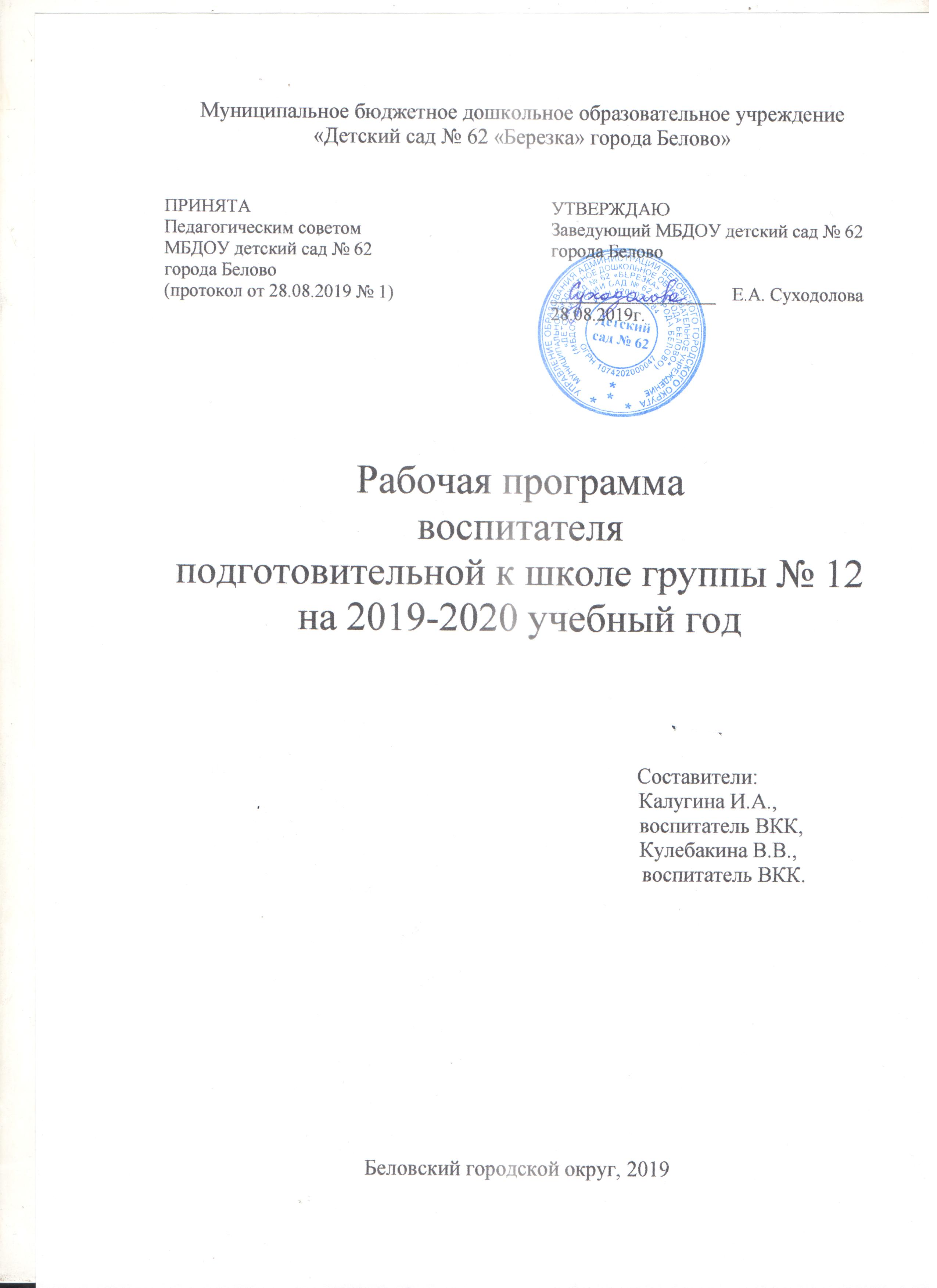 Содержание ЦЕЛЕВОЙ РАЗДЕЛ1.1. Пояснительная записка1.1.1. Цели и задачи реализации ПрограммыЦелью Рабочей программы (далее – Программа) муниципального бюджетного дошкольного образовательного учреждения «Детский сад № 62 «Березка» города Белово далее – ДОУ) является создание благоприятных условий для полноценного проживания ребёнком дошкольного детства, формирование основ базовой культуры личности, всестороннее развитие психических и физических качеств в соответствии с возрастными и индивидуальными особенностями, подготовка ребёнка к жизни в современном обществе, формирование предпосылок к учебной деятельности, обеспечение безопасности жизнедеятельности дошкольника. Задачи реализации Программы: 1. Сохранять и укреплять физическое и психическое здоровье детей, формировать ценности здорового образа жизни.2. Обеспечивать равные возможности для полноценного развития каждого ребенка в период дошкольного детства независимо от места проживания, пола, нации, языка, социального статуса, психофизиологических и других особенностей (в том числе ограниченных возможностей здоровья); 3.Содействовать объединению обучения и воспитания в единый образовательный процесс на основе духовно-нравственных и социокультурных ценностей и принятых в обществе правил и норм поведения в интересах человека, семьи, общества. 4. Создать благоприятные условия развития детей в соответствии с их возрастными и индивидуальными особенностями и склонностями, развитие инициативы и творческих способностей на основе сотрудничества со взрослыми и сверстниками и соответствующих возрасту ребенка видам деятельности.5.  Содействовать формированию общей культуры личности детей, развитию их социальных, нравственных, эстетических, интеллектуальных, физических качеств, инициативности, самостоятельности и ответственности ребѐнка, формированию предпосылок учебной деятельности6. Создать оптимальные психолого-педагогических условий для коррекции нарушений речи детей, оказание им квалифицированной помощи в освоении Программы; 7. Обеспечить психолого-педагогическую поддержку семьи с целью повышения компетентности родителей (законных представителей) в вопросах развития, воспитания и образования, охраны и укрепления здоровья детей.8. Обеспечивать преемственность целей, задач и содержания дошкольного и начального общего образования.9. Осуществлять образование, развитие и саморазвитие дошкольника в коллективе как форме и средстве сохранения, развития и саморазвития творческого потенциала, одаренности и таланта индивидуальности.1.1.2. Принципы и подходы к формированию Программы	Программа построена на позициях гуманно-личностного отношения к ребенку и направлена на его всестороннее развитие, формирование духовных и общечеловеческих ценностей, а также способностей и интегративных качеств. В Программе отсутствуют жесткая регламентация знаний детей и предметный центризм в обучении. Реализация Программы основывается на принципах дошкольного образования:	1. Поддержка разнообразия детства. Программа рассматривает разнообразие как ценность, образовательный ресурс и предполагает использование разнообразия для обогащения образовательного процесса. ДОУ выстраивает образовательную деятельность с учетом региональной специфики, социокультурной ситуации развития каждого ребенка, его возрастных и индивидуальных особенностей, ценностей, мнений и способов их выражения. 	2. Сохранение уникальности и самоценности детства как важного этапа в общем развитии человека. Этот принцип подразумевает полноценное проживание ребенком всех этапов детства (младенческого, раннего и дошкольного детства), обогащение (амплификацию) детского развития. 	3. Позитивная социализация ребенка предполагает, что освоение ребенком культурных норм, средств и способов деятельности, культурных образцов поведения и общения с другими людьми, приобщение к традициям семьи, общества, государства происходят в процессе сотрудничества с взрослыми и другими детьми, направленного на создание предпосылок к полноценной деятельности ребенка в изменяющемся мире. 	4. Личностно-развивающий и гуманистический характер взаимодействия взрослых (родителей (законных представителей), педагогических и иных работников ДОУ) и детей. Такой тип взаимодействия предполагает ценностную ориентацию на достоинство каждого участника взаимодействия, уважение и безусловное принятие личности ребенка, доброжелательность, внимание к ребенку, его состоянию, настроению, потребностям, интересам. 	5. Содействие и сотрудничество детей и взрослых, признание ребенка полноценным участником (субъектом) образовательных отношений. Этот принцип предполагает активное участие всех субъектов образовательных отношений – как детей, так и взрослых – в реализации программы, диалогический характер коммуникации между всеми участниками образовательных отношений. 	6. Сотрудничество ДОУ с семьей. Программа предполагает разнообразные формы сотрудничества с семьей, как в содержательном, так и в организационном планах. 	7. Индивидуализация дошкольного образования предполагает такое построение образовательной деятельности, которое открывает возможности для индивидуализации образовательного процесса, появления индивидуальной траектории развития каждого ребенка с характерными для данного ребенка спецификой и скоростью, учитывающей его интересы, мотивы, способности и возрастно-психологические особенности. При этом сам ребенок становится активным в выборе содержания своего образования, разных форм активности. 	8. Возрастная адекватность образования. Этот принцип предполагает подбор педагогом содержания и методов дошкольного образования в соответствии с возрастными особенностями детей. 	9. Развивающее вариативное образование. Этот принцип предполагает, что образовательное содержание предлагается ребенку через разные виды деятельности с учетом его актуальных и потенциальных возможностей усвоения этого содержания и совершения им тех или иных действий, с учетом его интересов, мотивов и способностей. 	10. Полнота содержания и интеграция отдельных образовательных областей. Программа предполагает всестороннее социально- коммуникативное, познавательное, речевое, художественно-эстетическое и физическое развитие детей посредством различных видов детской активности. Деление Программы на образовательные области не означает, что каждая образовательная область осваивается ребенком по отдельности, в форме изолированных занятий по модели школьных предметов. Между отдельными разделами Программы существуют многообразные взаимосвязи: познавательное развитие тесно связано с речевым и социально-коммуникативным, художественно-эстетическое – с познавательным и речевым и т.п. Содержание образовательной деятельности в одной конкретной области тесно связано с другими областями. Такая организация образовательного процесса соответствует особенностям развития детей раннего и дошкольного возраста.	11. Учет закономерностейи последовательности формирования различных форм и функций речи в онтогенезе.	12. Принцип формирования речевых навыков в условиях естественного речевого  общения.Подходы к формированию основной образовательной программы дошкольного образования следующие: 1. Системный подход.  Относительно самостоятельные компоненты рассматриваются как совокупность взаимосвязанных компонентов: цели образования, субъекты педагогического процесса: педагог и воспитанник, содержание образования, методы, формы, средства педагогического процесса. 2. Личностно-ориентированный подход. Личность как цель, субъект, результат и главный критерий эффективности педагогического процесса. Задача воспитателя: создание условий для саморазвития задатков и творческого потенциала личности.3. Деятельностный подход. Сущность: деятельность – основа, средство и условие развития личности, это целесообразное преобразование модели окружающей действительности. Задачи воспитателя: выбор и организация деятельности ребенка с позиции субъекта познания труда и общения (активность самого). 4. Индивидуальный подход – учет индивидуальных особенностей каждого ребенка. Задачи воспитателя: индивидуальный подход необходим каждому ребенку, как «трудному», так и благополучному, т.к. помогает ему осознать свою индивидуальность, научиться управлять своим поведением, эмоциями, адекватно оценивать собственные сильные и слабые стороны. 5. Аксиологический (ценностный) подход предусматривает организацию воспитания на основе определенных ценностей, которые, с одной стороны, становятся целью и результатом воспитания, а с другой – его средством.6. Компетентностный подходосновным результатом образовательной деятельности становится формирование основ компетентностей как постоянно развивающейся способности воспитанников самостоятельно действовать при решении актуальных проблем, т.е. быть готовым: решать проблемы в сфере учебной деятельности; объяснять явления действительности, их сущность, причины, ориентироваться в проблемах современной жизни; решать проблемы, связанные с реализацией определённых социальных ролей.7. Культурологический подход – методологическое основание процесса воспитания, предусматривающее опору в обучении и воспитании на национальные традиции народа, его культуру, национальные и этнические особенности.         8. Дифференцированный подход осуществляется в логопедической работе на основе учета  этиологии, механизмов, симптоматики нарушения, структуры речевого дефекта, возрастных и индивидуальных особенностей ребенка.	9. Комплексный  (клинико-физиологический, психолого-педагогический) подход к диагностике и коррекционной помощи детям с нарушением речи.1.1.3. Значимые  для разработки и реализации Программы  характеристикиОсобенности развития, воспитания и обучения детей дошкольного возрастаДошкольный возраст – период развития ребенка от 3 до 7 лет. Особенностью социальной ситуации развития ребенка в этот период является сочетание тенденций к его социализации и индивидуализации в процессе формирования отношения к себе и окружающим, освоения основных векторов человеческих взаимоотношений и общественно выработанных способов деятельности в игре и продуктивных видах деятельности. Основным механизмом формирования данных взаимоотношений выступают внеситуативные формы общения не только с взрослыми, но и со сверстниками. Взрослый выполняет функцию соорганизатора детской деятельности, партнера, советника и эксперта, а детский коллектив – функции формирования общественного мнения, психолого-педагогической поддержки или конкуренции. Совмещение данных функций с развитием образа себя как реального, так и потенциального возможно в ходе детской игры. В процессе игры у ребенка формируются основные личностные новообразования дошкольника, происходит социальное опосредование процесса развития его психических процессов и способностей. При этом сама игра тоже развивается как деятельность. Подготовительная к школе группа (от 6 до 7 лет)В сюжетно-ролевых играх дети подготовительной к школе группы начинают осваивать сложные взаимодействия людей, отражающие характерные значимые жизненные ситуации, например, свадьбу, рождение ребенка, болезнь, трудоустройство и т. д.Игровые действия детей становятся более сложными, обретают особый смысл, который не всегда открывается взрослому. Игровое пространство усложняется. В нем может быть несколько центров, каждый из которых поддерживает свою сюжетную линию. Образы из окружающей жизни и литературных произведений, передаваемые детьми в изобразительной деятельности, становятся сложнее. Рисунки приобретают более детализированный характер, обогащается их цветовая гамма. Более явными становятся различия между рисунками мальчиков и девочек. Мальчики охотно изображают технику, космос, военные действия и т. п. Девочки обычно рисуют женские образы: принцесс, балерин, моделей и т. д. Часто встречаются и бытовые сюжеты: мама и дочка, комната и т. д. Изображение человека становится еще более детализированным и пропорциональным. Появляются пальцы на руках, глаза, рот, нос, брови, подбородок. Одежда может быть украшена различными деталями.К подготовительной к школе группе дети в значительной степени осваивают конструирование изстроительного материала. Они свободно владеют обобщенными способами анализа, как изображений, так и построек; не только анализируют основные конструктивные особенности различных деталей, но и определяют их форму на основе сходства со знакомыми им объемными предметами. Свободные постройки становятся симметричными и пропорциональными, их строительство осуществляется на основе зрительной ориентировки. В этом возрасте дети уже могут освоить сложные формы сложения из листа, придумывать собственные, но этому их нужно специально обучать. Данный вид деятельности не просто доступен детям – он важен для углубления их пространственных представлений.Усложняется конструирование из природного материала. Дошкольникам уже доступны целостные композиции по предварительному замыслу, которые могут передавать сложные отношения, включать фигуры людей и животных.У детей продолжает развиваться восприятие, однако они не всегда могут одновременно учитывать несколько различных признаков.Развивается образное мышление, однако воспроизведение метрических отношений затруднено. Продолжают развиваться навыки обобщения и рассуждения, но они в значительной степени ограничиваются наглядными признаками ситуации.Продолжает развиваться воображение, однако часто приходится констатировать снижение развития воображения в этом возрасте в сравнении со старшей группой. Это можно объяснить различными влияниями, в том числе и средств массовой информации, приводящими к стереотипности детских образов.Продолжает развиваться внимание дошкольников, оно становится произвольным. В некоторых видах деятельности время произвольного сосредоточения достигает 30 минут.У дошкольников продолжает развиваться речь: ее звуковая сторона, грамматический строй, лексика. Развивается связная речь. В высказываниях детей отражаются как расширяющийся словарь, так и характер обобщений, формирующихся в этом возрасте. Дети начинают активно употреблять обобщающие существительные, синонимы, антонимы, прилагательные и т. д.В результате правильно организованной образовательной работы у детей развиваются диалогическая и некоторые виды монологической речи.В подготовительной к школе группе завершается дошкольный возраст. Его основные достижения связаны с освоением мира вещей как предметов человеческой культуры; освоением форм позитивного общения с людьми; развитием половой идентификации, формированием позиции школьника. К концу дошкольного возраста ребенок обладает высоким уровнем познавательного и личностного развития, что позволяет ему в дальнейшем успешно учиться в школе.1.2. Планируемые результаты как ориентиры освоения  воспитанниками Программы  Целевые ориентиры на этапе завершения дошкольного образованияРебенок овладевает основными культурными средствами, способами деятельности, проявляет инициативу и самостоятельность в разных видах деятельности – игре, общении, познавательно-исследовательской деятельности, конструировании и др.; способен выбирать себе род занятий, участников по совместной деятельности. Ребенок обладает установкой положительного отношения к миру, к разным видам труда, другим людям и самому себе, обладает чувством собственного достоинства; активно взаимодействует со сверстниками и взрослыми, участвует в совместных играх. Способен договариваться, учитывать интересы и чувства других, сопереживать неудачам и радоваться успехам других, адекватно проявляет свои чувства, в том числе чувство веры в себя, старается разрешать конфликты. Умеет выражать и отстаивать свою позицию по разным вопросам.Способен сотрудничать и выполнять как лидерские, так и исполнительские функции в совместной деятельности.Понимает, что все люди равны вне зависимости от их социального происхождения, этнической принадлежности, религиозных и других верований, их физических и психических особенностей.Проявляет эмпатию по отношению к другим людям, готовность прийти на помощь тем, кто в этом нуждается.Проявляет умение слышать других и стремление быть понятым другими. Ребенок обладает развитым воображением, которое реализуется в разных видах деятельности, и прежде всего в игре; владеет разными формами и видами игры, различает условную и реальную ситуации; умеет подчиняться разным правилам и социальным нормам. Умеет распознавать различные ситуации и адекватно их оценивать.Ребенок достаточно хорошо владеет устной речью, может выражать свои мысли и желания, использовать речь для выражения своих мыслей, чувств и желаний, построения речевого высказывания в ситуации общения, выделять звуки в словах, у ребенка складываются предпосылки грамотности.У ребенка развита крупная и мелкая моторика; он подвижен, вынослив, владеет основными движениями, может контролировать свои движения и управлять ими.Ребенок способен к волевым усилиям, может следовать социальным нормам поведения и правилам в разных видах деятельности, во взаимоотношениях с взрослыми и сверстниками, может соблюдать правила безопасного поведения и навыки личной гигиены. Проявляет ответственность за начатое дело.Ребенок проявляет любознательность, задает вопросы взрослым и сверстникам, интересуется причинно-следственными связями, пытается самостоятельно придумывать объяснения явлениям природы и поступкам людей; склонен наблюдать, экспериментировать. Обладает начальными знаниями о себе, о природном и социальном мире, в котором он живет; знаком с произведениями детской литературы, обладает элементарными представлениями из области живой природы, естествознания, математики, истории и т. п.; способен к принятию собственных решений, опираясь на свои знания и умения в различных видах деятельности. Открыт новому, то есть проявляет стремления к получению знаний, положительной мотивации к дальнейшему обучению в школе, институте.Проявляет уважение к жизни (в различных ее формах) и заботу об окружающей среде. Эмоционально отзывается на красоту окружающего мира, произведения народного и профессионального искусства (музыку, танцы, театральную деятельность, изобразительную деятельность и т. д.).Проявляет патриотические чувства, ощущает гордость за свою страну, ее достижения, имеет представление о ее географическом разнообразии, многонациональности, важнейших исторических событиях.Имеет первичные представления о себе, семье, традиционных семейных ценностях, включая традиционные гендерные ориентации, проявляет уважение к своему и противоположному полу.Соблюдает элементарные общепринятые нормы, имеет первичные ценностные представления о том, «что такое хорошо и что такое плохо», стремится поступать хорошо; проявляет уважение к старшим и заботу о младших.Имеет начальные представления о здоровом образе жизни. Воспринимает здоровый образ жизни как ценность.Целевые ориентиры Программы выступают основаниями преемственности дошкольного и начального общего образования. При соблюдении требований к условиям реализации Программы настоящие целевые ориентиры предполагают формирование у детей дошкольного возраста предпосылок к учебной деятельности на этапе завершения ими дошкольного образования.	Программа реализуется в очной форме, на русском языке.II. СОДЕРЖАТЕЛЬНЫЙ РАЗДЕЛ2.1. Описание  образовательной  деятельности  в соответствии с  направлениями развития ребенка (в пяти образовательных областях)Содержание программы обеспечивает развитие личности, мотивации и способностей детей в различных видах деятельности и охватывает следующие образовательные области:  - социально-коммуникативное развитие;  познавательное развитие;  речевое развитие;  художественно-эстетическое развитие;  физическое развитие.Образовательная деятельность в соответствии с направлениями развития детей осуществляется от 1 года до 7 лет. В период адаптации детей к условиям ДОО осуществляется присмотр и уход.Образовательная область «Социально-коммуникативное развитие»Социально-коммуникативное развитие направлено на усвоение норм и ценностей, принятых в обществе, включая моральные и нравственные ценности; развитие общения и взаимодействия коммуникативное ребенка с взрослыми и сверстниками; становление самостоятельности, целенаправленности и саморегуляции собственных действий; развитие социального и эмоционального интеллекта, эмоциональной отзывчивости, сопереживания; формирование готовности к совместной деятельности со сверстниками; формирование уважительного отношения и чувства принадлежности к своей семье и к сообществу детей и взрослых; формирование позитивных установок к различным видам труда и творчества; формирование основ безопасного поведения в быту, социуме, природе.Задачи трудового обучения и воспитания детей в дошкольном возрасте включают формированиеформирование положительного отношения к труду взрослых, стремление оказать им посильную помощь, уважение и интерес к результатам труда. По мере роста и развития ребенка в трудовом воспитании выделяется формирование навыков с последующим расширением содержания.Одной из задач трудового воспитания является развитие личностных качеств: привычки к трудовым усилиям, ответственного отношения к делу, стремления к положительному результату, умения работать совместно.В дошкольном возрасте предусмотрены такие виды труда как самообслуживание, хозяйственно-бытовой труд, труд в природе и ручной труд.Разнообразные виды труда не одинаковы по мсвоим педагогическим  возможностям. Значение каждого из них меняется в зависимости от возраста детей.Самообслуживание, как часть хозяйственно-бытового труда имеет важное значение в младшем дошкольном возрасте, так как оно является первой ступенью в трудовом воспитании детей и направлено на формирование у детей волевых, трудовых усилий, предпосылок к формированию самостоятельности. Если в младшем дошкольном возрасте самообслуживание представляет определенные трудности, то для детей старшего дошкольного возраста оно становится привычным, само собой разумеющимся. Дежурства по столовой, в уголке природы, на занятиях и т.п. развивают у дошкольников ответственное отношение к поручениям и обязанностям, служат предпосылкой к возникновению общественных чувств и отношений. В старших группах необходимо организовать систематическое участие детей в разных видах труда: в ручном труде, в дежурствах, в природе. В процессе труда у детей совершенствуются навыки и умения, развивается наблюдательность, шире становится круг интересов, формируются нравственные качества: трудолюбие, начальные формы ответственности, чувство долга.Необходимо так организовать труд детей, чтобы он активизировал их физические силы и умственную деятельность, чтобы для работы в помещении и на участке были подобраны инструменты и материалы.Основным методом работы является поэтапный показ способов и последовательности действий с одновременным выполнением их детьми. Действия формируются по показу, образцу, а на более поздних периодах – по словесному пояснению, инструкции.В ручном труде все детские поделки необходимо использовать в различных видах детской деятельности: в игре, в ООД, дети могут делать подарки малышам, взрослым.   Основные направления реализации образовательной области «Социально-коммуникативное развитие»:    социализация, развитие общения, нравственное воспитание;  ребенок в семье и обществе;  самообслуживание, самостоятельность, трудовое воспитание;  формирование основ безопасности.Подготовительная к школе группа (от 6 до 7 лет)Воспитывать дружеские взаимоотношения между детьми, развивать умение самостоятельно объединяться для совместной игры и труда, заниматься самостоятельно выбранным делом, договариваться, помогать друг другу. Воспитывать организованность, дисциплинированность, коллективизм, уважение к старшим. Воспитывать заботливое отношение к малышам, пожилым людям; учить помогать им. Формировать такие качества, как сочувствие, отзывчивость, справедливость, скромность. Развивать волевые качества: умение ограничивать свои желания, выполнять установленные нормы поведения, в своих поступках следовать положительному примеру. Воспитывать уважительное отношение к окружающим. Формировать умение слушать собеседника, не перебивать без надобности. Формировать умение спокойно отстаивать свое мнение. Обогащать словарь формулами словесной вежливости (приветствие, прощание, просьбы, извинения). Расширять представления детей об их обязанностях, прежде всего в связи с подготовкой к школе. Формировать интерес к учебной деятельности и желание учиться в школе.Ребенок в семье и обществеОбраз Я. Развивать представление о временной перспективе личности, об изменении позиции человека с возрастом (ребенок посещает детский сад, школьник учится, взрослый работает, пожилой человек передает свой опыт другим поколениям). Углублять представления ребенка о себе в прошлом, настоящем и будущем.Закреплять традиционные гендерные представления, продолжать развивать в мальчиках и девочках качества, свойственные их полу.Семья. Расширять представления детей об истории семьи в контексте истории родной страны (роль каждого поколения в разные периоды истории страны). Рассказывать детям о воинских наградах дедушек, бабушек, родителей. Закреплять знание домашнего адреса и телефона, имен и отчеств родителей, их профессий.Детский сад. Продолжать расширять представления о ближайшей окружающей среде (оформление помещений, участка детского сада, парка, сквера). Учить детей выделять радующие глаз компоненты окружающей среды (окраска стен, мебель, оформление участка и т. п.). Привлекать детей к созданию развивающей среды дошкольного учреждения     (мини-музеев,     выставок,     библиотеки,      конструкторских мастерских и др.); формировать умение эстетически оценивать окружающую среду, высказывать оценочные суждения, обосновывать свое мнение.Формировать у детей представления о себе как об активном члене коллектива: через участие в проектной деятельности, охватывающей детей младших возрастных групп и родителей; посильном участии в жизни дошкольного учреждения (адаптация младших дошкольников, подготовка к праздникам, выступлениям, соревнованиям в детском саду и за его пределами и др.). Самообслуживание, самостоятельность, трудовое воспитаниеКультурно-гигиенические навыки. Воспитывать привычку быстро и правильно умываться, насухо вытираться, пользуясь индивидуальным полотенцем, правильно чистить зубы, полоскать рот после еды, пользоваться носовым платком и расческой. Закреплять умения детей аккуратно пользоваться столовыми приборами; правильно вести себя за столом; обращаться с просьбой, благодарить. Закреплять умение следить за чистотой одежды и обуви, замечать и устранять непорядок в своем внешнем виде, тактично сообщать товарищу о необходимости что-то поправить в костюме, прическе. Самообслуживание. Закреплять умение самостоятельно и быстро одеваться и раздеваться, складывать в шкаф одежду, ставить на место обувь, сушить при необходимости мокрые вещи, ухаживать за обувью (мыть, протирать, чистить). Закреплять умение самостоятельно, быстро и аккуратно убирать за собой постель после сна. Закреплять умение самостоятельно и своевременно готовить материалы и пособия к занятию, без напоминания убирать свое рабочее место.Общественно-полезный труд. Продолжать формировать трудовые умения и навыки, воспитывать трудолюбие. Приучать детей старательно, аккуратно выполнять поручения, беречь материалы и предметы, убирать их на место после работы. Воспитывать желание участвовать в совместной трудовой деятельности наравне со всеми, стремление быть полезными окружающим, радоваться результатам коллективного труда. Развивать умение самостоятельно объединяться для совместной игры и труда, оказывать друг другу помощь. Закреплять умение планировать трудовую деятельность, отбирать необходимые материалы, делать несложные заготовки. Продолжать учить детей поддерживать порядок в группе и на участке: протирать и мыть игрушки, строительный материал, вместе с воспитателем ремонтировать книги, игрушки (в том числе книги и игрушки воспитанников младших групп детского сада). Продолжать учить самостоятельно наводить порядок на участке детского сада: подметать и очищать дорожки от мусора, зимой — от снега, поливать песок в песочнице; украшать участок к праздникам. Приучать детей добросовестно выполнять обязанности дежурных по столовой: полностью сервировать столы и вытирать их после еды, подметать пол. Прививать интерес к учебной деятельности и желание учиться в школе.Формировать навыки учебной деятельности (умение внимательно слушать воспитателя, действовать по предложенному им плану, а также самостоятельно планировать свои действия, выполнять поставленную задачу, правильно оценивать результаты своей деятельности). Труд в природе. Закреплять умение самостоятельно и ответственно выполнять обязанности дежурного в уголке природы: поливать комнатные растения, рыхлить почву, мыть кормушки, готовить корм для рыб, птиц, морских свинок и т. п. Прививать детям интерес к труду в природе, привлекать их к посильному участию: осенью — к уборке овощей с огорода, сбору семян, выкапыванию луковиц, клубней цветов, перекапыванию грядок, пересаживанию цветущих растений из грунта в уголок природы; зимой — к сгребанию снега к стволам деревьев и кустарникам, выращиванию зеленого корма для птиц и животных (обитателей уголка природы), посадке корнеплодов, выращиванию с помощью воспитателя цветов к праздникам; весной — к пе- рекапыванию земли на огороде и в цветнике, к посеву семян (овощей, цветов), высадке рассады; летом — к участию в рыхлении почвы, прополке и окучивании, поливе грядок и клумб. Уважение к труду взрослых. Расширять представления о труде взрослых, о значении их труда для общества. Воспитывать уважение к людям труда. Продолжать знакомить детей с профессиями, связанными со спецификой родного города (поселка). Развивать интерес к различным профессиям, в частности к профессиям родителей и месту их работы.Образовательная область «Познавательное развитие»Познавательное развитие направлено на развитие интересов детей, любознательности и познавательной мотивации; формирование познавательных действий, становление сознания; развитие воображения и творческой активности; формирование первичных представлений о себе, других людях, объектах окружающего мира, о свойствах и отношениях объектов окружающего мира (форме, цвете, размере, материале, звучании, ритме, темпе, количестве, числе, части и целом, пространстве и времени, движении и покое, причинах и следствиях и др.);  формирование первичных представлений о малой родине и Отечестве, представлений о социокультурных ценностях народа, об отечественных традициях и праздниках;  формирование первичных представлений о планете Земля как общем доме людей, об особенностях еѐ природы, многообразии стран и народов мира. Подготовительная к школе группа (от 6 до 7 лет)Формирование элементарных математических представленийКоличество и счет. Развивать общие представления о множестве: умение формировать множества по заданным основаниям, видеть составные части множества, в которых предметы отличаются определенными признаками. Упражнять в объединении, дополнении множеств, удалении из множества части или отдельных его частей. Устанавливать отношения между отдельными частями множества, а также целым множеством и каждой его частью на основе счета, составления пар предметов или соединения предметов стрелками.Совершенствовать навыки количественного и порядкового счета в пределах 10. Познакомить со счетом в пределах 20 без операций над числами.Знакомить с числами второго десятка.Закреплять понимание отношений между числами натурального ряда (7 больше 6 на 1, а 6 меньше 7 на 1), умение увеличивать и уменьшать каждое число на 1 (в пределах 10).Учить называть числа в прямом и обратном порядке (устный счет), последующее и предыдущее число к названному или обозначенному цифрой, определять пропущенное число.Знакомить с составом чисел в пределах 10.Учить раскладывать число на два меньших и составлять из двух меньших большее (в пределах 10, на наглядной основе).Познакомить с монетами достоинством 1, 5, 10 копеек, 1, 2, 5, 10 рублей  (различение, набор и размен монет).Учить на наглядной основе составлять и решать простые арифметические задачи на сложение (к большему прибавляется меньшее) и на вычитание (вычитаемое меньше остатка); при решении задач пользоваться знаками действий: плюс (+), минус (–) и знаком отношения равно (=). Величина. Учить считать по заданной мере, когда за единицу счета принимается не один, а несколько предметов или часть предмета. Делить предмет на 2–8 и более равных частей путем сгибания предмета (бумаги, ткани и др.), а также используя условную меру; правильно обозначать части целого (половина, одна часть из двух (одна вторая), две части из четырех (две четвертых) и т. д.); устанавливать соотношение целого и части, размера частей; находить части целого и целое по известным частям.Формировать у детей первоначальные измерительные умения. Учить измерять длину, ширину, высоту предметов (отрезки прямых линий) с помощью условной меры (бумаги в клетку).Учить детей измерять объем жидких и сыпучих веществ с помощью условной меры. Дать представления о весе предметов и способах его измерения. Сравнивать вес предметов (тяжелее — легче) путем взвешивания их на ладонях. Познакомить с весами.Развивать представление о том, что результат измерения (длины, веса, объема предметов) зависит от величины условной меры.Форма. Уточнить знание известных геометрических фигур, их элементов (вершины, углы, стороны) и некоторых их свойств.Дать представление о многоугольнике (на примере треугольника и четырехугольника), о прямой линии, отрезке прямой (определения не даются). Учить распознавать фигуры независимо от их пространственного положения, изображать, располагать на плоскости, упорядочивать по размерам, классифицировать, группировать по цвету, форме, размерам.Моделировать геометрические фигуры; составлять из нескольких треугольников один многоугольник, из нескольких маленьких квадратов – один большой прямоугольник; из частей круга – круг, из четырех отрезков – четырехугольник, из двух коротких отрезков – один длинный и т. д.; конструировать фигуры по словесному описанию и перечислению их характерных свойств; составлять тематические композиции из фигур по собственному замыслу. Анализировать форму предметов в целом и отдельных их частей; воссоздавать сложные по форме предметы из отдельных частей по контурным образцам, по описанию, представлению.Ориентировка в пространстве. Учить ориентироваться на ограниченной территории (лист бумаги, учебная доска, страница тетради, книги и т. д.); располагать предметы и их изображения в указанном направлении, отражать в речи их пространственное расположение (вверху, внизу, выше, ниже, слева, справа, левее, правее, в левом верхнем (правом нижнем) углу, перед, за, между, рядом и др.).Познакомить с планом, схемой, маршрутом, картой. Развивать способность к моделированию пространственных отношений между объектами в виде рисунка, плана, схемы. Учить «читать» простейшую графическую информацию, обозначающую пространственные отношения объектов и направление их движения в пространстве: слева направо, справа налево, снизу вверх, сверху вниз; самостоятельно передвигаться в пространстве, ориентируясь на условные обозначения (знаки и символы).Ориентировка во времени. Дать детям элементарные представления о времени: его текучести, периодичности, необратимости, последовательности всех дней недели, месяцев, времен года.Учить пользоваться в речи понятиями: «сначала», «потом», «до», «после», «раньше», «позже», «в одно и то же время».Развивать «чувство времени», умение беречь время, регулировать свою деятельность в соответствии со временем; различать длительность отдельных временных интервалов (1 минута, 10 минут, 1 час). Учить определять время по часам с точностью до 1 часа.Развитие познавательно-исследовательской деятельностиПознавательно-исследовательская деятельность. Совершенствовать характер и содержание обобщенных способов исследования объектов с помощью специально созданной системы сенсорных эталонов и перцептивных действий, осуществлять их оптимальный выбор в соответствии с познавательной задачей. Создавать условия для самостоятельного установления связей и отношений между системами объектов и явлений с применением различных средств. Совершенствовать характер действий экспериментального характера, направленных на выявление скрытых свойств объектов. Совершенствовать умение определять способ получения необходимой информации в соответствии с условиями и целями деятельности. Развивать умение самостоятельно действовать в соответствии с предлагаемым алгоритмом; ставить цель, составлять соответствующий собственный алгоритм; обнаруживать несоответствие результата и цели; корректировать свою деятельность. Учить детей самостоятельно составлять модели и использовать их в познавательно-исследовательской деятельности.Сенсорное развитие. Развивать зрение, слух, обоняние, осязание, вкус, сенсомоторные способности.Совершенствовать координацию руки и глаза; развивать мелкую моторику рук в разнообразных видах деятельности.Развивать умение созерцать предметы, явления (всматриваться, вслушиваться), направляя внимание на более тонкое различение их качеств.Учить  выделять  в  процессе  восприятия  несколько  качеств  предметов; сравнивать предметы по форме, величине, строению, положению в пространстве, цвету; выделять характерные детали, красивые сочетания цветов и оттенков, различные звуки (музыкальные, природные и др.). Развивать умение классифицировать предметы по общим качествам (форме, величине, строению, цвету). Закреплять знания детей о хроматических и ахроматических цветах. Проектная деятельность. Развивать проектную деятельность всех типов (исследовательскую, творческую, нормативную). В исследовательской проектной деятельности формировать умение уделять внимание анализу эффективности источников информации. Поощрять обсуждение проекта в кругу сверстников. Содействовать творческой проектной деятельности индивидуального и группового характера. В работе над нормативными проектами поощрять обсуждение детьми соответствующих этим проектам ситуаций и отрицательных последствий, которые могут возникнуть при нарушении установленных норм. Помогать детям в символическом отображении ситуации, проживании ее основных смыслов и выражении их в образной форме.Дидактические игры. Продолжать учить детей играть в различные дидактические игры (лото, мозаика, бирюльки и др.). Развивать умение организовывать игры, исполнять роль ведущего.Учить согласовывать свои действия с действиями ведущего и других участников игры. Развивать в игре сообразительность, умение самостоятельно решать поставленную задачу.Привлекать детей к созданию некоторых дидактических игр («Шумелки», «Шуршалки» и т. д.). Развивать и закреплять сенсорные способности.Содействовать проявлению и развитию в игре необходимых для подготовки к школе качеств: произвольного поведения, ассоциативно-образного и логического мышления, воображения, познавательной активности.Ознакомление с предметным окружениемПродолжать расширять и уточнять представления детей о предметном мире. Обогащать представления о видах транспорта (наземный, подземный, воздушный, водный). Формировать представления о предметах, облегчающих труд людей на производстве (компьютер, роботы, станки и т. д.); об объектах, создающих комфорт и уют в помещении и на улице. Побуждать детей к пониманию того, что человек изменяет предметы, совершенствует их для себя и других людей, делая жизнь более удобной и комфортной. Расширять представления детей об истории создания предметов.Вызывать чувство восхищения совершенством рукотворных предметов и объектов природы. Формировать понимание того, что не дала человеку природа, он создал себе сам (нет крыльев, он создал самолет; нет огромного роста, он создал кран, лестницу и т. п.). Способствовать восприятию предметного окружения как творения человеческой мысли.Углублять представления о существенных характеристиках предметов, о свойствах и качествах различных материалов. Рассказывать, что материалы добывают и производят (дерево, металл, ткань) и подводить к пониманию роли взрослого человека.Побуждать применять разнообразные способы обследования предметов (наложение, приложение, сравнение по количеству и т. д.).Ознакомление с социальным миромПродолжать знакомить с библиотеками, музеями.Углублять представления детей о дальнейшем обучении, формировать элементарные знания о специфике школы, колледжа, вуза (по возможности посетить школу, познакомиться с учителями и учениками и т. д.). Расширять осведомленность детей в сферах человеческой деятельности (наука, искусство, производство и сфера услуг, сельское хозяйство), представления об их значимости для жизни ребенка, его семьи, детского сада и общества в целом. Через экспериментирование и практическую деятельность дать детям возможность познакомиться с элементами профессиональной деятельности в каждой  из   перечисленных   областей   (провести  и  объяснить   простейшие эксперименты с водой, воздухом, магнитом; создать коллективное панно или рисунок, приготовить чтолибо; помочь собрать на прогулку младшую группу; вырастить съедобное растение, ухаживать за домашними животными). Продолжать расширять представления о людях разных профессий. Представлять детям целостный взгляд на человека труда: ответственность, аккуратность, добросовестность, ручная умелость помогают создавать разные материальные и духовные ценности.Расширять представления об элементах экономики (деньги, их история, значение для общества, бюджет семьи, разные уровни обеспеченности людей, необходимость помощи менее обеспеченным людям, благотворительность).Расширять представления о родном крае. Продолжать знакомить с достопримечательностями региона, в котором живут дети. Углублять и уточнять представления о Родине — России. Поощрять интерес детей к событиям, происходящим в стране, воспитывать чувство гордости за ее достижения. Закреплять знания о флаге, гербе и гимне России (гимн исполняется во время праздника или другого торжественного события; когда звучит гимн, все встают, а мужчины и мальчики снимают головные уборы). Развивать представления о том, что Российская Федерация (Россия) — огромная, многонациональная страна. Расширять представления о Москве — главном городе, столице России. Расширять знания о государственных праздниках. Рассказывать детям о Ю. А. Гагарине и других героях космоса. Углублять знания о Российской армии. Формировать элементарные представления об эволюции Земли (возникновение Земли, эволюция растительного и животного мира), месте человека в природном и социальном мире, происхождении и биологической обоснованности различных рас. Формировать элементарные представления об истории человечества через знакомство с произведениями искусства (живопись, скульптура, мифы и легенды народов мира), игру и продуктивные виды деятельности.Рассказывать детям о том, что Земля — наш общий дом, на Земле много разных стран; о том, как важно жить в мире со всеми народами, знать и уважать их культуру, обычаи и традиции.Расширять представления о своей принадлежности к человеческому сообществу, о детстве ребят в других странах, о правах детей в мире (Декларация прав ребенка), об отечественных и международных организациях, занимающихся соблюдением прав ребенка (органы опеки, ЮНЕСКО и др.). Формировать элементарные представления о свободе личности как достижении человечества.Расширять представления о родном крае. Продолжать знакомить с достопримечательностями региона, в котором живут дети.На основе расширения знаний об окружающем воспитывать патриотические  и интернациональные чувства,  любовь к Родине.  Углублять и уточнять представления о Родине — России. Поощрять интерес детей к событиям, происходящим в стране, воспитывать чувство гордости за ее достижения.Закреплять знания о флаге, гербе и гимне России (гимн исполняется во время праздника или другого торжественного события; когда звучит гимн, все встают, а мужчины и мальчики снимают головные уборы).Развивать представления о том, что Российская Федерация (Россия) — огромная, многонациональная страна. Воспитывать уважение к людям разных национальностей и их обычаям.Расширять представления о Москве — главном городе, столице России.Расширять знания о государственных праздниках. Рассказывать детям о Ю. А. Гагарине и других героях космоса.Углублять знания о Российской армии. Воспитывать уважение к защитникам Отечества, к памяти павших бойцов (возлагать с детьми цветы к обелискам, памятникам и т. д.).Ознакомление с миром природыРасширять и уточнять представления детей о деревьях, кустарниках, травянистых растениях; растениях луга, сада, леса.Конкретизировать представления детей об условиях жизни комнатных растений. Знакомить со способами их вегетативного размножения (черенками, листьями, усами). Продолжать учить детей устанавливать связи между состоянием растения и условиями окружающей среды. Расширять представления о лекарственных растениях (подорожник, крапива и др.).Расширять  и  систематизировать  знания  о  домашних,   зимующих   и перелетных птицах; домашних животных и обитателях уголка природы.Дать детям более полные представления о диких животных и особенностях их приспособления к окружающей среде.Расширять знания детей о млекопитающих, земноводных и пресмыкающихся. Расширять представления о насекомых. Знакомить с особенностями их жизни (муравьи, пчелы, осы живут большими семьями, муравьи — в муравейниках, пчелы — в дуплах, ульях). Знакомить с некоторыми формами защиты земноводных и пресмыкающихся от врагов (например, уж отпугивает врагов шипением и т. п.).Учить различать по внешнему виду и правильно называть бабочек (капустница, крапивница, павлиний глаз и др.) и жуков (божья коровка, жужелица и др.). Учить сравнивать насекомых по способу передвижения (летают, прыгают, ползают).Развивать интерес к родному краю. Воспитывать уважение к труду сельских жителей (земледельцев, механизаторов, лесничих и др.). Учить обобщать и систематизировать представления о временах года. Формировать представления о переходе веществ из твердого состояния в жидкое и наоборот. Наблюдать такие явления природы, как иней, град, туман, дождь.Закреплять умение передавать свое отношение к природе в рассказах и продуктивных видах деятельности. Объяснить, что в природе все взаимосвязано.Учить устанавливать причинно-следственные связи между природными явлениями (если исчезнут насекомые — опылители растений, то растения не дадут семян и др.).Подвести детей к пониманию того, что жизнь человека на Земле во многом зависит от окружающей среды: чистые воздух, вода, лес, почва благоприятно сказываются на здоровье и жизни человека.Закреплять умение правильно вести себя в природе (любоваться красотой природы, наблюдать за растениями и животными, не нанося им вред).Оформлять альбомы о временах года: подбирать картинки, фотографии, детские рисунки и рассказы.Сезонные наблюденияОсень. Закреплять знания детей о том, что сентябрь — первый осенний месяц. Учить замечать приметы осени (похолодало; земля от заморозков стала твердой; заледенели лужи; листопад; иней на почве).Показать обрезку кустарников, рассказать, для чего это делают. Привлекать к высаживанию садовых растений (настурция, астры) в горшки.Учить собирать природный материал (семена, шишки, желуди, листья) для изготовления поделок.Зима. Обогащать представления детей о сезонных изменениях в природе  (самые  короткие  дни  и  длинные ночи, холодно, мороз, гололед  и т. д.).Обращать внимание детей на то, что на некоторых деревьях долго сохраняются плоды (на рябине, ели и т. д.). Объяснить, что это корм для птиц.Учить определять свойства снега (холодный, пушистый, рассыпается, липкий и др.; из влажного, тяжелого снега лучше делать постройки).Учить детей замечать, что в феврале погода меняется (то светит солнце, то дует ветер, то идет снег, на крышах домов появляются сосульки).Рассказать, что 22 декабря — самый короткий день в году.Привлекать к посадке семян овса для птиц.Весна. Расширять представления дошкольников о весенних изменениях в природе (чаще светит солнце, зацветают подснежники; распускаются почки на деревьях и кустарниках, начинается ледоход; пробуждаются травяные лягушки, жабы, ящерицы; птицы вьют гнезда; вылетают бабочки-крапивницы; появляются муравьи).Познакомить с термометром (столбик с ртутью может быстро подниматься и опускаться, в зависимости от того, где он находится — в тени или на солнце).Наблюдать,    как    высаживают,    обрезают   деревья   и   кустарники.Учить замечать изменения в уголке природы (комнатные растения начинают давать новые листочки, зацветают и т. д.); пересаживать комнатные растения, в том числе способом черенкования. Учить детей выращивать цветы (тюльпаны) к Международному женскому дню.Знакомить детей с народными приметами: «Длинные сосульки — к долгой весне», «Если весной летит много паутины, лето будет жаркое» и т. п.Лето. Уточнять представления детей об изменениях, происходящих в природе (самые длинные дни и короткие ночи, тепло, жарко; бывают ливневые дожди, грозы, радуга). Объяснить, что летом наиболее благоприятные условия для роста растений: растут, цветут и плодоносят.Знакомить с народными приметами: «Радуга от дождя стоит долго — к ненастью, скоро исчезнет — к ясной погоде», «Вечером комары летают густым роем — быть теплу», «Появились опята — лето кончилось». Рассказать о том, что 22 июня — день летнего солнцестояния (самый долгий день в году: с этого дня ночь удлиняется, а день идет на убыль).Знакомить с трудом людей на полях, в садах и огородах. Воспитывать желание помогать взрослым.Образовательная область «Речевое развитие»Речевое развитие включает владение речью как средством общения и культуры; обогащение активного словаря; развитие связной, грамматически правильной диалогической и монологической речи; развитие речевого творчества; развитие звуковой и интонационной культуры речи, фонематического слуха; знакомство с книжной культурой, детской литературой, понимание на слух текстов различных жанров детской литературы; формирование звуковой аналитико-синтетической активности как предпосылки обучения грамоте.Подготовительная к школе группа (от 6 до 7 лет)	Развитие речиРазвивающая речевая среда. Приучать детей – будущих школьников – проявлять инициативу с целью получения новых знаний.Совершенствовать речь как средство общения.Выяснять, что дети хотели бы увидеть своими глазами, о чем хотели бы узнать, в какие настольные и интеллектуальные игры хотели бы научиться играть, какие мультфильмы готовы смотреть повторно и почему, какие рассказы (о чем) предпочитают слушать и т. п. Опираясь на опыт детей и учитывая их предпочтения, подбирать наглядные материалы для самостоятельного восприятия с последующим обсуждением с воспитателем и сверстниками. Уточнять высказывания детей, помогать им более точно характеризовать объект, ситуацию; учить высказывать предположения и делать простейшие выводы, излагать свои мысли понятно для окружающих. Продолжать формировать умение отстаивать свою точку зрения. Помогать осваивать формы речевого этикета.Продолжать содержательно, эмоционально рассказывать детям об интересных фактах и событиях. Приучать детей к самостоятельности суждений.Формирование словаря. Продолжать работу по обогащению бытового, природоведческого, обществоведческого словаря детей.Побуждать детей интересоваться смыслом слова. Совершенствовать умение использовать разные части речи в точном соответствии с их значением и целью высказывания. Помогать детям осваивать выразительные средства языка. Звуковая культура речи. Совершенствовать умение различать на слух и в произношении все звуки родного языка. Отрабатывать дикцию: учить детей внятно и отчетливо произносить слова и словосочетания с естественными интонациями.Совершенствовать фонематический слух: учить называть слова с определенным звуком, находить слова с этим звуком в предложении, определять место звука в слове.Отрабатывать интонационную выразительность речи.Грамматический строй речи. Продолжать упражнять детей в согласовании слов в предложении.Совершенствовать умение образовывать (по образцу) однокоренные слова, существительные с суффиксами, глаголы с приставками, прилагательные в сравнительной и превосходной степени. 	Помогать правильно строить сложноподчиненные предложения, использовать языковые средства для соединения их частей (чтобы, когда, потому что, если, если бы и т. д.). 	Связная речь. Продолжать совершенствовать диалогическую и монологическую формы речи. 	Формировать умение вести диалог между воспитателем и ребенком, между детьми; учить быть доброжелательными и корректными собеседниками, воспитывать культуру речевого общения. 	Продолжать учить содержательно и выразительно пересказывать литературные тексты, драматизировать их. 	Совершенствовать умение составлять рассказы о предметах, о содержании картины, по набору картинок с последовательно развивающимся действием. Помогать составлять план рассказа и придерживаться его. 	Развивать умение составлять рассказы из личного опыта. Продолжать совершенствовать умение сочинять короткие сказки на заданную тему.Подготовка к обучению грамоте. Дать представления о предложении (без грамматического определения).Упражнять в составлении предложений, членении простых предложений (без союзов и предлогов) на слова с указанием их последовательности.Учить детей делить двусложные и трехсложные слова с открытыми слогами (наша Маша, малина, береза) на части. Учить составлять слова из слогов (устно).Учить выделять последовательность звуков в простых словах.Приобщение к художественной литературеПродолжать развивать интерес детей к художественной литературе. Пополнять литературный багаж сказками, рассказами, стихотворениями, загадками, считалками, скороговорками.Воспитывать читателя, способного испытывать сострадание и сочувствие к героям книги, отождествлять себя с полюбившимся персонажем. Развивать у детей чувство юмора.Обращать внимание детей на выразительные средства (образные слова и выражения, эпитеты, сравнения); помогать почувствовать красоту и выразительность языка произведения; прививать чуткость к поэтическому слову.Продолжать совершенствовать художественно-речевые исполнительские навыки детей при чтении стихотворений, в драматизациях (эмоциональность исполнения, естественность поведения, умение интонацией, жестом, мимикой передать свое отношение к содержанию литературной фразы). Помогать детям объяснять основные различия между литературными жанрами: сказкой, рассказом, стихотворением.Продолжать знакомить детей с иллюстрациями известных художников.Образовательная область «Художественно-эстетическое развитие»Художественно-эстетическое развитие направлено на развитие предпосылок ценностно-смыслового восприятия и понимания произведений искусства (словесного, музыкального, изобразительного), мира природы;  становление эстетического отношения к окружающему миру; формирование элементарных представлений о видах искусства; восприятие музыки, художественной литературы, фольклора; стимулирование сопереживания персонажам художественных произведений; реализацию самостоятельной творческой деятельности детей (изобразительной, конструктивно-модельной, музыкальной и др.). Подготовительная к школе группа (от 6 до 7 лет)Приобщение к искусствуРазвивать эстетическое восприятие, чувство ритма, художественный вкус, эстетическое отношение к окружающему, к искусству и художественной деятельности. Формировать интерес к классическому и народному искусству (музыке, изобразительному искусству, литературе, архитектуре).Формировать основы художественной культуры. Развивать интерес к искусству. Закреплять знания об искусстве как виде творческой деятельности людей, о видах искусства (декоративно-прикладное, изобразительное искусство, литература, музыка, архитектура, театр, танец, кино, цирк).Расширять знания детей об изобразительном искусстве, развивать художественное восприятие произведений изобразительного искусства. Продолжать знакомить детей с произведениями живописи: И. Шишкин («Рожь», «Утро в сосновом лесу»), И. Левитан («Золотая осень», «Март», «Весна. Большая вода»), А. Саврасов («Грачи прилетели»), А. Пластов («Полдень», «Летом», «Сенокос»), В. Васнецов («Аленушка», «Богатыри», «Иван-царевич на Сером волке») и др.Обогащать представления о скульптуре малых форм, выделяя образные средства выразительности (форму, пропорции, цвет, характерные детали, позы, движения и др.).Расширять представления о художниках — иллюстраторах детской книги (И. Билибин, Ю. Васнецов, В. Конашевич, В. Лебедев, Т. Маврина, Е. Чарушин и др.).Продолжать знакомить с народным декоративно-прикладным искусством (гжельская, хохломская, жостовская, мезенская роспись), с керамическими изделиями, народными игрушками.Продолжать знакомить с архитектурой, закреплять и обогащать знания детей о том, что существуют здания различного назначения (жилые дома, магазины, кинотеатры, детские сады, школы и др.).Развивать умение выделять сходство и различия архитектурных сооружений одинакового назначения. Формировать умение выделять одинаковые части конструкции и особенности деталей.Познакомить со спецификой храмовой архитектуры: купол, арки, аркатурный поясок по периметру здания, барабан (круглая часть под куполом) и т. д. Знакомить с архитектурой с опорой на региональные особенности местности, в которой живут дети. Рассказать детям о том, что, как и в каждом виде искусства, в архитектуре есть памятники, которые известны во всем мире: в России это Кремль, собор Василия Блаженного, Зимний дворец, Исаакиевский собор, Петергоф, памятники Золотого кольца и другие — в каждом городе свои.Развивать умения передавать в художественной деятельности образы архитектурных сооружений, сказочных построек. Поощрять стремление изображать детали построек (наличники, резной подзор по контуру крыши).Расширять представления детей о творческой деятельности, ее особенностях; формировать умение называть виды художественной деятельности, профессии деятелей искусства (художник, композитор, артист, танцор, певец, пианист, скрипач, режиссер, директор театра, архитектор и т. п.).Развивать эстетические чувства, эмоции, переживания; умение самостоятельно создавать художественные образы в разных видах деятельности.Формировать представление о значении органов чувств человека для художественной деятельности, формировать умение соотносить органы чувств с видами искусства (музыку слушают, картины рассматривают, стихи читают и слушают и т. д.).Знакомить с историей и видами искусства; формировать умение различать народное и профессиональное искусство. Организовать посещение выставки, театра, музея, цирка (совместно с родителями).Расширять представления о разнообразии народного искусства, художественных промыслов (различные виды материалов, разные регионы страны и мира). Воспитывать интерес к искусству родного края; любовь и бережное отношение к произведениям искусства.Поощрять активное участие детей в художественной деятельности по собственному желанию и под руководством взрослого.Изобразительная деятельностьФормировать у детей устойчивый интерес к изобразительной деятельности. Обогащать сенсорный опыт, включать в процесс ознакомления с предметами движения рук по предмету.Продолжать развивать образное эстетическое восприятие, образные представления, формировать эстетические суждения; учить ассказываютно и развернуто оценивать изображения, созданные как самим ребенком, так и его сверстниками, обращая внимание на обязательность доброжелательного и уважительного отношения к работам товарищей.Формировать эстетическое отношение к предметам и явлениям окружающего мира, произведениям искусства, к художественно-творческой деятельности. Воспитывать самостоятельность; учить активно и творчески применять ранее усвоенные способы изображения в рисовании, лепке и аппликации, используя выразительные средства.Продолжать учить детей рисовать с натуры; развивать аналитические способности, умение сравнивать предметы между собой, выделять особенности каждого предмета; совершенствовать умение изображать предметы, передавая их форму, величину, строение, пропорции, цвет, композицию.Продолжать развивать коллективное творчество. Воспитывать стремление действовать согласованно, договариваться о том, кто какую часть работы будет выполнять, как отдельные изображения будут объединяться в общую картину.Формировать умение замечать недостатки своих работ и исправлять их; вносить дополнения для достижения большей выразительности создаваемого образа.Предметное рисование. Совершенствовать умение изображать предметы по памяти и с натуры; развивать наблюдательность, способность замечать характерные особенности предметов и передавать их средствами рисунка (форма, пропорции, расположение на листе бумаги).Совершенствовать технику изображения. Продолжать развивать свободу и одновременно точность движений руки под контролем зрения, их плавность, ритмичность. Расширять набор материалов, которые дети могут использовать в рисовании (гуашь, акварель, сухая и жирная пастель, сангина, угольный карандаш, гелевая ручка и др.). Предлагать соединять в одном рисунке разные материалы для создания выразительного образа. Учить новым способам работы с уже знакомыми материалами (например, рисовать акварелью по сырому слою); разным способам создания фона для изображаемой картины: при рисовании акварелью и гуашью — до создания основного изображения; при рисовании пастелью и цветными карандашами фон может быть подготовлен как в начале, так и по завершении основного изображения.Продолжать формировать умение свободно владеть карандашом при выполнении линейного рисунка, учить плавным поворотам руки при рисовании округлых линий, завитков в разном направлении (от веточки и от конца завитка к веточке, вертикально и горизонтально), учить осуществлять движение всей рукой при рисовании длинных линий, крупных форм, одними пальцами — при рисовании небольших форм и мелких деталей, коротких линий, штрихов, травки (хохлома), оживок (городец) и дрУчить видеть красоту созданного изображения и в передаче формы, плавности, слитности линий или их тонкости, изящности, ритмичности расположения линий и пятен, равномерности закрашивания рисунка; чувствовать плавные переходы оттенков цвета, получившиеся при равномерном закрашивании и регулировании нажима на карандаш.Развивать представление о разнообразии цветов и оттенков, опираясь на реальную окраску предметов, декоративную роспись, сказочные сюжеты; учить создавать цвета и оттенки.Постепенно подводить детей к обозначению цветов, например, включающих два оттенка (желто-зеленый, серо-голубой) или уподобленных природным (малиновый, персиковый и т. п.). Обращать их внимание на изменчивость цвета предметов (например, в процессе роста помидоры зеленые, а созревшие — красные). Учить замечать изменение цвета в природе в связи с изменением погоды (небо голубое в солнечный день и серое в пасмурный). Развивать цветовое восприятие в целях обогащения колористической гаммы рисунка.Учить детей различать оттенки цветов и передавать их в рисунке, развивать восприятие, способность наблюдать и сравнивать цвета окружающих предметов, явлений (нежно-зеленые только что появившиеся листочки, бледно-зеленые стебли одуванчиков и их темно-зеленые листья и т. п.).Сюжетное рисование. Продолжать учить детей размещать изображения на листе в соответствии с их реальным расположением (ближе или дальше от рисующего; ближе к нижнему краю листа — передний план или дальше от него — задний план); передавать различия в величине изображаемых предметов (дерево высокое, цветок ниже дерева; воробышек маленький,   ворона    большая    и    т. п.).    Формировать    умение   строить композицию рисунка; передавать движения людей и животных, растений, склоняющихся от ветра. Продолжать формировать умение передавать в рисунках как сюжеты народных сказок, так и авторских произведений (стихотворений, сказок, рассказов); проявлять самостоятельность в выборе темы, композиционного и цветового решения.Декоративное рисование. Продолжать развивать декоративное творчество детей; умение создавать узоры по мотивам народных росписей, уже знакомых детям и новых (городецкая, гжельская, хохломская, жостовская, мезенская роспись и др.). Учить детей выделять и передавать цветовую гамму народного декоративного искусства определенного вида. Закреплять умение создавать композиции на листах бумаги разной формы, силуэтах предметов и игрушек; расписывать вылепленные детьми игрушки.Закреплять умение при составлении декоративной композиции на основе того или иного вида народного искусства использовать xapaктерные для него элементы узора и цветовую гамму.Лепка. Развивать творчество детей; учить свободно использовать для создания  образов   предметов,  объектов  природы,   сказочных   персонажей разнообразные приемы, усвоенные ранее; продолжать учить передавать форму основной части и других частей, их пропорции, позу, характерные особенности изображаемых объектов; обрабатывать поверхность формы движениями пальцев и стекой.Продолжать формировать умение передавать характерные движения человека и животных, создавать выразительные образы (птичка подняла крылышки, приготовилась лететь; козлик скачет, девочка танцует; дети делают гимнастику — коллективная композиция).Учить детей создавать скульптурные группы из двух-трех фигур, развивать чувство композиции, умение передавать пропорции предметов, их соотношение по величине, выразительность поз, движений, деталей.Декоративная лепка. Продолжать развивать навыки декоративной лепки; учить использовать разные способы лепки (налеп, углубленный рельеф), применять стеку. Учить при лепке из глины расписывать пластину, создавать узор стекой; создавать из глины, разноцветного пластилина предметные и сюжетные, индивидуальные и коллективные композиции.Аппликация. Продолжать учить создавать предметные и сюжетные изображения с натуры и по представлению: развивать чувство композиции (учить красиво располагать фигуры на листе бумаги формата, соответствующего пропорциям изображаемых предметов).Развивать умение составлять узоры и декоративные композиции из геометрических и растительных элементов на листах бумаги разной формы; изображать птиц, животных по замыслу детей и по мотивам народного искусства.Закреплять приемы вырезания симметричных предметов из бумаги, сложенной вдвое; несколько предметов или их частей из бумаги, сложенной гармошкой.При создании образов поощрять применение разных приемов вырезания, обрывания бумаги, наклеивания изображений (намазывая их клеем полностью или частично, создавая иллюзию передачи объема); учить мозаичному способу изображения с предварительным легким обозначением карандашом формы частей и деталей картинки. Продолжать развивать чувство цвета, колорита, композиции. Поощрять проявления творчества.Прикладное творчество: работа с бумагой и картоном. Закреплять умение складывать бумагу прямоугольной, квадратной, круглой формы в разных направлениях (пилотка); использовать разную по фактуре бумагу, делать разметку с помощью шаблона; создавать игрушки-забавы (мишка-физкультурник, клюющий петушок и др.).Формировать умение создавать предметы из полосок цветной бумаги (коврик, дорожка, закладка), подбирать цвета и их оттенки при изготовлении игрушек, сувениров, деталей костюмов и украшений к праздникам. Формировать умение использовать образец. Совершенствовать умение детей создавать объемные игрушки в технике оригами.Прикладное творчество: работа с тканью. Формировать умение вдевать нитку в иголку, завязывать узелок; пришивать пуговицу, вешалку; шить простейшие изделия (мешочек для семян, фартучек для кукол, игольница) швом «вперед иголку». Закреплять умение делать аппликацию, используя кусочки ткани разнообразной фактуры (шелк для бабочки, байка для зайчика и т. д.), наносить контур с помощью мелка и вырезать в соответствии с задуманным сюжетом.Прикладное творчество: работа с природным материалом. Закреплять умение создавать фигуры людей, животных, птиц из желудей, шишек, косточек, травы, веток, корней и других материалов, передавать выразительность образа, создавать общие композиции («Лесная поляна», «Сказочные герои»). Развивать фантазию, воображение. Закреплять умение детей аккуратно и экономно использовать материалы.Конструктивно-модельная деятельностьФормировать интерес к разнообразным зданиям и сооружениям (жилые дома, театры и др.). Поощрять желание передавать их особенности в конструктивной деятельности.Учить видеть конструкцию объекта и анализировать ее основные части, их функциональное назначение.Предлагать детям самостоятельно находить отдельные конструктивные решения на основе анализа существующих сооружений.Закреплять навыки коллективной работы: умение распределять обязанности, работать в соответствии с общим замыслом, не мешая друг другу.Конструирование из строительного материала. Учить детей сооружать различные конструкции одного и того же объекта в соответствии с их назначением (мост для пешеходов, мост для транспорта). Определять, какие детали более всего подходят для постройки, как их целесообразнее скомбинировать; продолжать развивать умение планировать процесс возведения постройки.Продолжать учить сооружать постройки, объединенные общей темой (улица, машины, дома).Конструирование из деталей конструкторов. Познакомить с разнообразными пластмассовыми конструкторами. Учить создавать различные модели (здания, самолеты, поезда и т. д.) по рисунку, по словесной инструкции воспитателя, по собственному замыслу.Познакомить детей с деревянным конструктором, детали которого крепятся штифтами. Учить создавать различные конструкции (мебель, машины) по рисунку и по словесной инструкции воспитателя. Учить создавать конструкции, объединенные общей темой (детская площадка, стоянка машин и др.).Учить разбирать конструкции при помощи скобы и киянки (в пластмассовых конструкторах).Музыкальная деятельностьПродолжать приобщать детей к музыкальной культуре, воспитывать художественный вкус. Продолжать обогащать музыкальные впечатления детей, вызывать яркий эмоциональный отклик при восприятии музыки разного характера. Совершенствовать звуковысотный, ритмический, тембровый и динамический слух. Способствовать дальнейшему формированию певческого голоса, развитию навыков движения под музыку. Обучать игре на детских музыкальных инструментах.Знакомить с элементарными музыкальными понятиями.Слушание. Продолжать развивать навыки восприятия звуков по высоте в пределах квинты — терции; обогащать впечатления детей и формировать музыкальный вкус, развивать музыкальную память. Способствовать развитию мышления, фантазии, памяти, слуха. Знакомить с элементарными музыкальными понятиями (темп, ритм); жанрами (опера, концерт, симфонический концерт), творчеством композиторов и музыкантов.Познакомить детей с мелодией Государственного гимна Российской Федерации.Пение. Совершенствовать певческий голос и вокально-слуховую координацию. Закреплять практические навыки выразительного исполнения песен в пределах от до первой октавы до ре второй октавы; учить брать дыхание и удерживать его до конца фразы; обращать внимание на артикуляцию (дикцию). Закреплять умение петь самостоятельно, индивидуально и коллективно, с музыкальным сопровождением и без него. Песенное творчество. Учить самостоятельно придумывать мелодии, используя в качестве образца русские народные песни; самостоятельно импровизировать мелодии на заданную тему по образцу и без него, используя для этого знакомые песни, музыкальные пьесы и танцы. Музыкально-ритмические движения. Способствовать дальнейшему развитию навыков танцевальных движений, умения выразительно и ритмично двигаться в соответствии с разнообразным характером музыки, передавая в танце эмоционально-образное содержание. Знакомить с национальными плясками (русские, белорусские, украинские и т. д.). Развивать танцевально-игровое творчество; формировать навыки художественного исполнения различных образов при инсценировании песен, театральных постановок.Музыкально-игровое и танцевальное творчество. Способствовать развитию творческой активности детей в доступных видах музыкальной исполнительской деятельности (игра в оркестре, пение, танцевальные движения и т. п.). Учить импровизировать под музыку соответствующего характера (лыжник, конькобежец, наездник, рыбак; лукавый котик и сердитый козлик и т. п.). Учить придумывать движения, отражающие содержание песни; выразительно действовать с воображаемыми предметами. Учить самостоятельно искать способ передачи в движениях музыкальных образов. Формировать музыкальные способности; содействовать проявлению активности и самостоятельности.Игра на детских музыкальных инструментах. Знакомить с музыкальными произведениями в исполнении различных инструментов и в оркестровой обработке. Учить играть на металлофоне, свирели, ударных и электронных музыкальных инструментах, русских народных музыкальных инструментах: трещотках, погремушках, треугольниках; исполнять музыкальные произведения в оркестре и в ансамбле.Образовательная область «Физическое развитие»Физическое развитие включает приобретение опыта в следующих видах деятельности детей: двигательной, в том числе связанной с выполнением упражнений, направленных на развитие таких физических качеств, как координация и гибкость; способствующих правильному формированию опорно-двигательной системы организма, развитию равновесия, координации движения, крупной и мелкой моторики обеих рук, а также с правильным, не наносящим ущерба организму, выполнением основных движений (ходьба, бег, мягкие прыжки, повороты в обе стороны), формирование начальных представлений о некоторых видах спорта, овладение подвижными играми с правилами; становление целенаправленности и саморегуляции в двигательной сфере; становление ценностей здорового образа жизни, овладение его элементарными нормами и правилами (в питании, двигательном режиме, закаливании, при формировании полезных привычек и др.)»Содержание образовательной деятельности (в том числе, осуществляемой в ходе режимных моментов и самостоятельной деятельности детей), направленные на приобретение опыта в следующих видах деятельности детей: двигательной, в том числе связанной с выполнением упражнений, направленных на развитие таких физических качеств, как координация и гибкость; способствующих правильному формированию опорно-двигательной системы организма, развитию равновесия, координации движения, крупной и мелкой моторики обеих рук, а также с правильным, не наносящем ущерба организму, выполнением основных движений (ходьба, бег, мягкие прыжки, повороты в обе стороны), формирование начальных представлений о некоторых видах спорта; овладение подвижными играми с правилами; становление целенаправленности и саморегуляции в двигательной сфере; становление ценностей здорового образа жизни, овладение его элементарными нормами и правилами (в питании, двигательном режиме, закаливании, при формировании полезных привычек и др.). Подготовительная к школе группа (от 6 до 7 лет)Формирование начальных представлений о здоровом образе жизниРасширять представления детей о рациональном питании (объем пищи, последовательность ее приема, разнообразие в питании, питьевой режим).Формировать представления о значении двигательной активности в жизни человека; умения использовать специальные физические упражнения для укрепления своих органов и систем. Формировать представления об активном отдыхе. Расширять представления о правилах и видах закаливания, о пользе закаливающих процедур. Расширять представления о роли солнечного света, воздуха и воды в жизни человека и их влиянии на здоровье.Физическая культураФормировать потребность в ежедневной двигательной деятельности.Воспитывать умение сохранять правильную осанку в различных видах деятельности.Совершенствовать технику oсновных движений, добиваясь естественности, легкости, точности, выразительности их выполнения.Закреплять умение соблюдать заданный темп в ходьбе и беге.Учить сочетать разбег с отталкиванием в прыжках на мягкое покрытие, в длину и высоту с разбега.Добиваться активного движения кисти руки при броске.Учить перелезать с пролета на пролет гимнастической стенки по диагонали.Учить быстро перестраиваться на месте и во время движения, равняться в колонне, шеренге, кругу; выполнять упражнения ритмично, в указанном воспитателем темпе.Развивать психофизические качества: силу, быстроту, выносливость, ловкость, гибкость.Продолжать упражнять детей в статическом и динамическом равновесии, развивать координацию движений и ориентировку в пространстве.Закреплять навыки выполнения спортивных упражнений.Учить самостоятельно следить за состоянием физкультурного инвентаря, спортивной формы, активно участвовать в уходе за ними.Обеспечивать разностороннее развитие личности ребенка: воспитывать выдержку, настойчивость, решительность, смелость, организованность, инициативность, самостоятельность, творчество, фантазию.Продолжать учить детей самостоятельно организовывать подвижные игры, придумывать собственные игры, варианты игр, комбинировать движения.Поддерживать интерес к физической культуре и спорту, отдельным достижениям в области спорта.Подвижные игры. Учить детей использовать разнообразные подвижные игры (в том числеигры с элементами соревнования), способствующие развитию психофизических качеств (ловкость, сила, быстрота, выносливость, гибкость), координации движений, умения ориентироваться в пространстве; самостоятельно организовывать знакомые подвижные игры со сверстниками, справедливо оценивать свои результаты и результаты товарищей.Учить придумывать варианты игр, комбинировать движения, проявляя творческие способности.Развивать интерес к спортивным играм и упражнениям (городки, бадминтон, баскетбол, настольный теннис, хоккей, футбол).2.2. Вариативные формы, методы и средства реализации Программы  с учетом возрастных и индивидуальных особенностей воспитанниковРеализация образовательной области «Социально-коммуникативное развитие» в разных формах работы с дошкольникамиРеализация образовательной области «Познавательное развитие» в разных формах работы с дошкольникамиРеализация образовательной области «Речевое развитие» в разных формах работы с дошкольникамиРеализация образовательной области «Художественно-эстетическое развитие» в разных формах работы с дошкольникамиРеализация образовательной области «Физическое развитие»в разных формах работы с дошкольникамиМетоды реализации Программы ДОУМетоды применяемы в практике ДОУ  Словесные (беседа, объяснение, рассказ, чтение, дискуссия).Наглядные (рассматривание предметов, картин, просмотр мультфильмов, наблюдения).Практические (исследование, экспериментирование).Игровые (дидактические игры, упражнения, игровые приемы).Средства реализации ПрограммыДля всестороннего развития детей в каждой возрастной группе создана развивающая среда с учётом возрастных и индивидуальных особенностей воспитанников, специфики их образовательных потребностей и интересов. Особое место занимают в ней средства реализации Программы – совокупность материальных и идеальных объектов:Демонстрационные (применяемые взрослым) и раздаточные (используемые детьми).Визуальные (для зрительноговосприятия).Аудийные (для слуховоговосприятия).Аудиовизуальные (для зрительно-слухового восприятия).Естественные (натуральные) и искусственные (созданные человеком).Реальные (существующие) и виртуальные (не существующие, но возможные) и др.В ДОУ используются средства, направленные на развитие деятельности детей:двигательной (оборудование для ходьбы, бега, ползания, лазанья, прыгания, занятий с мячом и др.);игровой (игры, игрушки);коммуникативной (дидактический материал);чтения (восприятия) художественной литературы (книги для детского чтения, в том числе аудиокниги, иллюстративный материал);познавательно-исследовательской (натуральные предметы для исследования и образно-символический материал, в том числе макеты, карты, модели, картины и др.);трудовой (оборудование и инвентарь для всех видов труда);продуктивной (оборудование и материалы для лепки, аппликации, рисования и конструирования, в том числе строительный материал, конструкторы, природный и бросовый материал);музыкально-художественной (детские музыкальные инструменты, дидактический материал и др.).В практике работы с воспитанниками применяться не только традиционные (книги, игрушки, картинки и др.), но и современные, а также перспективные дидактические средства, основанные на достижениях технологического прогресса (например, электронные образовательные ресурсы). Они носят не рецептивный (простая передача информации с помощью ТСО), а интерактивный характер (в диалоговом режиме, как взаимодействие ребёнка и соответствующего средства обучения), поскольку наличие обратной связи повышает эффективность реализации Программы.2.3. Особенности образовательной деятельности разных видов и культурных практикахВиды детской деятельности, связанные с реализацией Программы, представлены следующим образом: - предметная и игровая, речевая и коммуникативная; - познавательная деятельность и экспериментирование; - продуктивная (рисование, аппликация, лепка): - конструирование и моделирование;- труд; - музыкальная; - театрально-игровая. Формы организации образовательного процесса опираются на один или неколько видов детской деятельности в условиях самостоятельной и (или) совместной деятельности обучающихся и педагогов. В качестве вариантов ее организации рассматриваются: - самостоятельная деятельность детей при условии включенного или невключенного наблюдения педагогов и (или) родителей; - наблюдение детей за взрослыми, являющимися носителями культурных образцов; - включение детей и взрослых в деятельность друг друга в процессе организации режимных моментов; - специальное обучение детей отдельным элементам искусственно расчлененной деятельности, демонстрирующей детям средства и способы деятельности (непосредственно организованная образовательная деятельность педагога или совместная деятельность детей с родителями); - формирование нового опыта культурной практики совместной деятельности. Виды культурных практик в ДОУТаким образом, культурные практики включают обычные (привычные, повседневные) способы самоопределения и самореализации, тесно связанные с содержанием его бытия и события с другими людьми и поэтому обеспечивают реализацию универсальных культурных умений ребенка, включают готовность и способность ребенка действовать во всех обстоятельствах жизни и деятельности на основе культурных норм. С другой стороны, они соотносятся с интеллектуально-мотивационными характеристиками детской деятельности:Такая практика реализации индивидуально-дифференцированного подхода позволяет педагогам ДОУ использовать тактику формирования целостного образа воспитанника, а не комплекса фрагментарных образов, складывающихся, например, в ходе организации организованной образовательной деятельности с педагогом. Более того, такое деление будет разным в процессе организованной образовательной деятельности по направлениям физкультурно-оздоровительного, познавательно-речевого и художественно-эстетического цикла, что чрезвычайно важно для адаптации и социализации детей с особыми возможностями здоровья (далее – ОВЗ) в условиях комбинированной группы. Кроме практики организации организованной образовательной деятельности, в группе формируются свои культурные практики взаимодействия детей и педагогов, детей между собой в ходе режимных моментов и организации самостоятельной деятельности обучающихся. Здесь очень важно использование педагогами ДОУ методических приемов, направленных на регулирование общения детей в процессе совместной деятельности. К ним относятся: - объяснение   необходимости   работать    дружно,    ориентируясь  на общий результат при демонстрации способов совместно-раздельных и совместно-последовательных, совместно-распределенных действий; - обучение детей взаимопомощи советом, показом, совместным со сверстником выполнением дела, указанием на то, что выполнять работу за другого – не означает помочь ему, а напротив, сделать хуже: не дать возможности научиться делать это самому; - напоминание последовательности этапов совместной работы и опережающее одобрение ее результатов как результатов коллективного труда; - разъяснение детям моральных правил поведения, в которых были бы даны образцы поступков с точки зрения их влияния на формирование положительных взаимоотношений в детском коллективе. При этом складывается своя культурная практика в дошкольной группе ДОУ, отличающиеся от культурных игровых практик, в которые дети были вовлечены изначально (схема):Схема. Культурные практики формирования детской субкультуры в дошкольной группеЭто связано с тем, что детская картина мира включает структурный и процессуальный компоненты, тесно связанные с ощущением и восприятием того, что и как чувствует и делает ребенок в той или иной ситуации соприкосновения с миром, поэтому она всегда активна и мобильна, связана с «прощупыванием», поиском границ между собой и внешним миром, между своим и чужим, хорошим и плохим для себя, добром и злом. Дети ищут границы для того, чтобы сформировать представление о том, где их место в этом мире, прочувствовать его и «закрепить» за собой. Большое значение для этого имеет организация игровых практикумов и коммуникативных тренингов. Они выступают как специальные формы реализации программы в условиях детского сада или дошкольного отделения образовательного комплекса. Их отличает: - актуальность содержания для ребенка и группы детей, что позволяет создать мотивационную основу для совместной деятельности, способствует единству содержания социально-коммуникативного, познавательного и речевого, физического, художественно-эстетического развития; - направленность на формирование коллективного субъекта в единстве с активной позицией каждого ребенка, что позволяет формировать в условиях группового общения такие механизмыличностного роста и интеллектуального развития, как эмоциональную и интеллектуальную децентрацию и пространственно-временное смещение. Требования, предъявляемые к методике проведения культурных практик как средства познания социального мира и развития детей: - принцип индивидуального подбора социально-ориентированной формы (тренинга или практикума) с учетом возрастных особенностей ребенка и интересов группы детей; - социальный характер взаимодействий детей в тренинге или практикуме: от совместно-раздельных форм деятельности к совместно-распределенным; - принцип ориентации на гуманистический характер взаимоотношений детей. Для развития и перекреста коммуникативных и интеллектуальных способностей детей и эффективного педагогического воздействия тренинга или практикума на ее участников необходимо согласовывать, «просчитывать» складывающиеся в группе отношения, анализировать причинно-следственные связи возникновения конфликтов и проблем, а также введение в игру гуманистических элементов коррекции отношений. Дети учатся самостоятельно формулировать и отстаивать собственную точку зрения, учитывать мнение другого в коллективном споре, находить приемы аргументации и договариваться, идти на компромисс. В связи с этим можно считать включение в такие тренинги и практикумы методов и приемов активизации детского мышления: введение проблемной ситуации, диалога с положительным и отрицательным персонажем в процессе ее решения, эмоционального и интеллектуального предвосхищения того или иного поступка, метода мозгового штурма и т.д.; принцип соотношения в игре управления и самоуправления. Игровые конструкции могут быть отработаны только в коллективе себе подобных и на основании той информации, которой владеет ребенок, - собственного познания окружающей среды и предлагаемой ему модели мира. Чем обширнее знания ребенка, тем богаче и разнообразнее игровой контекст, в рамках которого он отображает предметы и явления познаваемого мира. При этом желателен постепенный переход взрослого от организатора таких игр к позиции консультанта, советника, умело ориентирующегося в разнообразных детских интересах; - принцип рефлексивного последействия, который заключается не просто в фиксации результатов взаимодействия, а в анализе собственных действий каждого участника тренинга или практикума. Особенно показательны в этом отношении включенные в тренинг или практикум игры- эксперименты с включением в ситуацию решения интеллектуальной задачи сверстника-партнера или проблемной подгруппы детей, и режиссерские игры.Формы организованной образовательной деятельностиСреди культурных практик, как уже было сказано, выделяются практики организованной образовательной деятельности с детьми. Они могут быть разными по форме:Формы организованной образовательной деятельности в ДОУОдна из форм организации такой образовательной деятельности – организованная образовательная деятельность в форме занятия педагога с ребенком (индивидуальное) или детьми (групповое или фронтальное). Классическое занятие строится педагогами ДОУ: - как занятие по усвоению новых знаний и умений; - занятие по их закреплению и обобщению; - занятие по творческому применению полученных знаний, усвоенных умений и навыков. При этом оно может и комбинировать вышеперечисленные задачи – становиться комбинированным занятием. Обычно для этого педагоги ДОУ объединяют разные части организованной образовательной деятельности, направленные на решение различных развивающих, воспитательных и обучающих задач, с помощью единой темы. Так проводятся тематические формы организованной образовательной деятельности, построенные по лексическому принципу. Темы таких занятий посвящены временам года, явлениям общественной жизни, литературным героям, творчеству композиторов и т.д. Чаще всего, они присутствуют там, где педагоги предпочитают тематический принцип планирования занятий – при составлении занятий гуманитарного цикла. Доминантные формы организованной образовательной деятельности похожи на тематические. Только в качестве ведущей темы выбирается один из видов детской деятельности, доминирующий на протяжении всей организованной образовательной деятельности. Например, один из видов музыкальной или изобразительной деятельности. Такие формы позволяют выявить уровень развития каждого ребенка, его творческий потенциал, способность к самостоятельности. Использование этих занятий способствует коррекции отставания детей в тех или иных видах деятельности. Такие занятия проводятся примерно 1 раз в месяц. Интегрированные формы организованной образовательной деятельности в ДОУ  это формы, в процессе проведения которых происходит интеграция разных видов детской деятельности (например, лепка и рисование, аппликация и рисование и т.д.) или техник ее выполнения (например, техника рисования пальцем, техника клякс, разбрызгивания краски и т.д.), в результате чего дети усваивают новые приемы и способы данной деятельности. При этом особое внимание педагогами уделяется логической взаимообусловленности частей организованной образовательной деятельности, обеспечению условий для динамики детского восприятия, привлечению разных анализаторов и смене динамических поз. Цель интегрированных занятий – формирование способов взаимодействия детей и родителей в процессе обучения дошкольников и освоения структуры детской деятельности. При использовании на одном занятии нескольких видов детской деятельности и задач из разных методик обучения детей педагоги ДОУ проводят комплексное занятие. Оно имеет своей спецификой учет принципа комплексности в обучении и воспитании детей, принципов динамичности детского восприятия и смены видов деятельности (игровой, театральной, продуктивной и др.), опоры на междисциплинарные связи. Такие комплексные занятия проводятся примерно 1 раз в квартал. Планируются они заранее, так как требуют большой предварительной подготовки, с одной стороны, и сопряженных действий воспитателя и специалистов, педагогов дополнительного образования – с другой. Так же данные формы организованной образовательной деятельности могут быть направлены на количественную и качественную оценку достигнутых результатов обучения, например, двигательной подготовленности детей и уровня развития основных движений и физических качеств. Еще одной формой организованной образовательной деятельности в ДОУ являются игровые и сюжетные формы. В них все части объединены одним сюжетом, а средства физического воспитания тоже ему подчиняются. 	Подвижная игра – игра с преобладанием двигательной активности. У детей раннего возраста и младшего дошкольного возраста – это подражательные игры (под потешки и песенки взрослых, игры с игрушками). Особенность подвижной игры в среднем и старшем дошкольном возрасте – ориентировка на правило и соревновательный характер их выполнения. Подвижная игра с правилами – сознательная, активная, эмоционально окрашенная деятельность ребенка, характеризующаяся точным и своевременным выполнением заданий, связанных с обязательными для всех играющих правилами. Она же является средством разностороннего воспитания, физического развития и оздоровления ребенка, а также обязательным компонентом двигательного режима дошкольников любого возраста, начиная с двухлетнего. Со старшими дошкольниками используются элементы спортивных игр (городки, бадминтон, настольный теннис и др.). Популярный вид игр как организованной формы образовательной деятельности в ДОУ – дидактические игры. Дидактическая игра создается взрослым специально в обучающих целях, когда обучение протекает на основе игровой и дидактической задачи. Педагогами Доу используются: - игровые обучающие ситуации с игрушками-аналогами, т.е. такими игрушками, которые изображают животных и растения и позволяют провести сопоставление живого объекта с неживым аналогом (по внешнему облику и способу функционирования (поведения)); - игры с литературными персонажами, построенные на использовании кукол – персонажей сказок (образы Чиполлино, Незнайки, Карлсона, Айболита, Красной Шапочки и др.) и могут, вовлекая детей в общение с ними, активизировать познавательную деятельность, обобщить и закрепить полученные знания; - путешествия («Поездка на выставку», «Экспедиция в Африку», «Экскурсия в зоосад», «Путешествие к морю» и т.д.), в процессе которых дети выступают в качестве путешественников, экскурсантов, туристов, воспроизводят ситуации экологического наблюдения и исследования, обсуждают и решают проблемные ситуации, систематизируют свои впечатления в продуктивных видах детской деятельности (лепке, аппликации, рисовании). Экскурсии – особая форма организованной образовательной деятель-ности. Образовательные и воспитательные задачи во время проведения эк-скурсий решаются в интеграции и единстве. 2.4. Способы и направления поддержки детской инициативыСуществует  множество  способов и направлений поддержки  детской инициативы, которые распределяются следующим образом по образовательным областям:Детская инициатива проявляется в свободной самостоятельной деятельности детей по выбору и интересам. Возможность играть, рисовать, конструировать, сочинять и пр. в соответствии с собственными интересами является важнейшим источником эмоционального благополучия ребенка в детском саду. Самостоятельная деятельность детей протекает преимущественно в утренний отрезок времени во второй половине дня.Все виды деятельности ребенка в ДОУ осуществляются в форме самостоятельной инициативной деятельности:   - самостоятельные сюжетно-ролевые, режиссерские и театрализованные игры;развивающие и логические игры;музыкальные игры и импровизации;речевые игры, игры с буквами, звуками и слогами;самостоятельная деятельность в книжном уголке;самостоятельная изобразительная и конструктивная деятельность по выбору детей;самостоятельные опыты и эксперименты и др.В развитии детской инициативы и самостоятельности педагогами соблюдается ряд общих требований:развивать активный интерес детей к окружающему миру, стремление к получению новых знаний и умений;создавать разнообразные условия и ситуации, побуждающие детей к активному применению знаний, умений, способов деятельности в личном опыте;постоянно расширять область задач, которые дети решают самостоятельно. Постепенно выдвигать перед детьми более сложные задачи, требующие сообразительности, творчества, поиска новых подходов, поощрять детскую инициативу;тренировать волю детей, поддерживать желание преодолевать трудности, доводить начатое дело до конца;ориентировать дошкольников на получение хорошего результата. Необходимо своевременно обратить особое внимание на детей, постоянно проявляющих небрежность, торопливость, равнодушие к результату, склонных не завершать работу;«дозировать» помощь детям. Если ситуация подобна той, в которой ребенок действовал раньше, но его сдерживает новизна обстановки, достаточно просто намекнуть, посоветовать вспомнить,  как он действовал в аналогичном случае.Поддерживать у детей чувство гордости и радости от успешных самостоятельных действий, подчеркивать рост возможностей и достижений каждого ребенка, побуждать к проявлению инициативы и творчества.Старшая и подготовительная группаПереход в старшую, и, особенно, подготовительную группу связан с изменением статуса дошкольников в детском саду. В общей семье воспитанников детского сада они становятся самыми старшими. Воспитатель помогает детям осознать и эмоционально прочувствовать свое новое положение в детском саду. Такие мотивы, как: «Мы заботимся о малышах», «Мы – помощники воспитателя», «Мы хотим узнать новое о мире и многому научиться», «Мы готовимся к школе», направляют активность старших дошкольников на решение новых, значимых для их развития задач.Опираясь на характерную для старших дошкольников потребность в самоутверждении признании со стороны взрослых, воспитатель обеспечивает условия для развития детской самостоятельности, инициативы, творчества. Он постоянно создает ситуации, побуждающие детей активно применять свои знания и умения, ставит перед ними все более сложные задачи, развивает волю, поддерживает желание преодолевать трудности, доводить начатое дело до конца, нацеливает  на поиск новых, творческих решений.Воспитатель придерживается следующих правил. Не нужно при первых же затруднениях спешить на помощь ребенку, полезнее побуждать его к самостоятельному решению; если же без помощи не обойтись, в начале эта помощь должна быть минимальной: лучше дать совет, задать наводящие вопросы, активизировать имеющийся у ребенка прошлый опыт. Всегда необходимо предоставлять детям возможность самостоятельного решения поставленных задач, нацеливать их на поиск нескольких вариантов решения одной задачи, поддерживать детскую инициативу и творчество, показывать детям рост их дотижений, вызывать у них чувство радости и гордости от успешных самостоятельных, инициативных действий.Следует отметить, что на седьмом году жизни нередко возникают сложности в поведении и общении ребенка со взрослыми. Старшие дошкольники перестают быть наивными и непосредственными, как раньше, становятся менее понятными для окружающих. Ребенок порой ведет себя вызывающе, манерничает, кого-то изображает, кому-то подражает. Он как бы примеряет на себя разные модели поведения, заявляя взрослому о своей индивидуальности, о своем праве быть таким, каким он хочет. Психологи связывают это спроявлением «кризиса семи лет».Появление подобных особенностей в поведении должно стать для близких взрослых сигналом к перемене стиля общения с ребенком. Надо относиться к нему с большим вниманием, уважением, доверием, активно поддерживать стремление к самостоятельности. Старшие дошкольники очень чувствительны к оценкам взрослых. Они остро переживают, если взрослыйвыражает сомнение в их самостоятельности, ограничивает свободу. Необходимо поддерживать в детях ощущение своего взросления, вселять уверенность в своих силах.Развитию самостоятельности способствует освоение детьми универсальных умений: поставить цель (или принять ее от воспитателя), обдумать путь к ее достижению, осуществить свой замысел, оценить полученный результат с позиции цели. Задача развития данных умений ставится воспитателем в разных видах деятельности. При этом воспитатель использует средства, помогающие дошкольникам планомерно и самостоятельно осуществлять свой замысел: опорные схемы, наглядные модели, пооперационные карты.Высшей формой самостоятельности детей является творчество. Задача воспитателя -  развивать интерес к творчеству. Этому способствует создание творческих ситуаций в игровой, театральной, художественно-изобразительной деятельности, в ручном труде, словесное творчество. Все это -  обязательные элементы образа жизни старших дошкольников в детском саду. Именно в увлекательной творческой деятельности перед дошкольником возникает проблема самостоятельного определения замысла, способов и формы его воплощения.Старшие дошкольники с удовольствием откликаются на предложение поставить спектакль по мотивам знакомых сказок, подготовить концерт для малышей или придумать и записать в «волшебную книгу» придуманные ими истории, а затем оформить обложку и иллюстрации. Такие самодельные книги становятся предметом любви и гордости детей. Вместе с воспитателем они перечитывают свои сочинения, обсуждают их, придумывают новые продолжения историй.В группе постоянно появляются предметы, побуждающие дошкольников к проявлению интеллектуальной активности. Это могут быть новые игры и материалы, таинственные письма-схемы, детали каких-то устройств, сломанные игрушки, нуждающиеся в починке, зашифрованные записи, посылки из космоса и т.п. Разгадывая загадки, заключенные в таких предметах, дети испытывают радость открытия и познания. «Почему это так происходит?», «Что будет, если…?», «Как это изменить, чтобы…?», «Из чего мы это  можем сделать?», «Можно ли найти другое решение?», «Как нам об этом узнать?» -  подобные вопросы постоянно присутствуют в общении воспитателя со старшими дошкольниками. Периодически в «сундучке сюрпризов» появляются новые, незнакомые детям объекты, пробуждающие их любознательность.Особо подчеркивает воспитатель роль книги как источника новых знаний. Он показывает детям, как из книги можно получить ответы на самые интересные и сложные вопросы. В «трудных» случаях воспитатель специально обращается к книгам, вместе с детьми находит в книгах решение проблем. Хорошо иллюстрированная книга становится источником новых интересов дошкольников и пробуждает в них стремление к овладению чтением.Для развития детской инициативы и творчества воспитатель проводит отдельные дни необычно так как «День космических путешествий», «День волшебных превращений», «День лесных обитателей». В такие дни виды деятельности и режимные процессы организуются в соответствии с выбранным тематическим замыслом и принятыми ролями: «Космонавты» готовят космический корабль, снаряжение, готовят космический завтрак, расшифровывают послания инопланетян, отправляются в путешествие по незнакомой планете и пр. В общей игровой, интересной, совместной деятельности решаются многие важные образовательные задачи.В детском саду активно используется  метод проектов, т.к.  он позволяет формировать активную, самостоятельную и инициативную позицию ребенка и поддерживать устойчивый познавательный интерес.Проект позволяет интегрировать сведения из разных областей знаний для решения одной проблемы и применять их на практике. Правильно организованная работа над проектом  позволяет сделать процесс обучения не только более оптимальным, но и более интересным. Ребенок приобретает опыт деятельности, который  соединяет в себе знания, умения, компетенции и ценности.Проектная деятельность, как ни какая другая поддерживает детскую познавательную инициативу в условиях детского сада и семьи. Тема эта весьма актуальна по ряду причин. Во-первых, помогает получить ребенку ранний социальный позитивный опыт реализации собственных замыслов. Если то, что наиболее значимо для ребенка еще и представляет интерес для других людей, он оказывается в ситуации социального принятия, которая стимулирует его личностный рост и самореализацию. Во-вторых, все возрастающая динамичность внутри общественных взаимоотношений, требует поиска новых, нестандартных действий в самых разных обстоятельствах. Нестандартность действий основывается на оригинальности мышления. В – третьих,  проектная деятельность помогает выйти за пределы культуры культурно-адекватным способом. Именно проектная деятельность позволяет не только поддерживать детскую инициативу, но и оформить ее в виде культурно-значимого продукта. Проектная деятельность, как педагогов, так и дошкольников существенно изменяет межличностные отношения между сверстниками и между взрослым и ребенком. Все участники проектной деятельности приобретают опыт продуктивного взаимодействия, умение слышать другого и выражать свое отношение к различным сторонам реальности. Новый виток интереса к проекту как способу организации жизнедеятельности детей объясняется его потенциальной интегративностью, соответствием технологии развивающего обучения, обеспечением активности детей в образовательном процессе.2.5. Особенности взаимодействия педагогического коллектива с семьями воспитанниковВажное условие целостного развития личности ребенка – создание конструктивного взаимодействия с семьями воспитанников и развитие компетентности родителей (способность решать разные типы социально- педагогических ситуаций, связанные с воспитанием и развитием ребенка); обеспечение права родителей на уважение и понимание, на участие в жизни детского сада. Существует необходимость в преодолении субординации, монологизма в отношениях между детским садом и семьей, в отказе от привычки критиковать друг друга, в умении научиться видеть друг в друге полноправных партнеров, сотрудников. Основными задачами взаимодействия детского сада с семьей являются:  - изучение отношения педагогов и родителей к различным вопросам воспитания, обучения, развития детей, условий организации разнообразной деятельности в детском саду и семье; - знакомство педагогов и родителей с лучшим опытом воспитания в детском саду и семье, а также с трудностями, возникающими в семейном и общественном воспитании дошкольников;  - информирование друг друга об актуальных задачах воспитания и обучения детей и о возможностях детского сада и семьи в решении данных задач;  - создание в детском саду необходимых условий для разнообразного по содержанию и формам сотрудничества, способствующего развитию конструктивного взаимодействия педагогов и родителей с детьми;  - привлечение семей воспитанников к участию в совместных мероприятиях, организуемых в детском саду, поселке (городе, области);  - поощрение родителей за внимательное отношение к разным стремлениям и потребностям ребенка, создание необходимых условий для их удовлетворения в семье. Основные направления и формы взаимодействия ДОУ с семьями воспитанников2.6. Иные характеристики содержания Программы  	Логопедический пункт ДОУ (далее – Логопункт) создается в целях оказания коррекционной помощи воспитанникам ДОУ, имеющим нарушения в развитии устной речи, в освоении ими образовательной программы дошкольного образования.  	Основными задачами работы Логопункта являются:- обеспечение коррекции нарушений в развитии устной речи воспитанников ДОУ-своевременное выявление особых образовательных потребностей воспитанников ДОУ, обусловленных недостатками в их речевом развитии;-обеспечение индивидуально ориентированной психолого-медико-педагогической помощи воспитанникам с нарушениями речи с учетом особенностей их психофизического развития и индивидуальных возможностей;- обеспечение возможности освоения и преодоления трудностей в освоении воспитанниками с нарушениями речи  образовательной программы дошкольного образования; - обеспечение интеграции коррекционной помощи и воспитательно-образовательного процесса с воспитанниками, имеющими  нарушения речи; - профилактика нарушений в развитии устной и письменной речи воспитанников ДОУ;- профилактика нарушений в развитии устной речи воспитанников раннего возраста;- обеспечение взаимодействия в разработке и реализации коррекционных мероприятий педагогических, медицинских работников ДОУ и других организаций, специализирующихся в области оказания поддержки детям, имеющим нарушения речи;- разъяснение специальных знаний по логопедии среди педагогических работников, родителей (законных представителей) ДОУ;- обеспечение взаимодействия с родителями (законными представителями) воспитанников ДОУ по преодолению речевых нарушений;- повышение педагогической компетентности родителей (законных представителей) в вопросах развития и воспитания детей дошкольного возраста, имеющих речевые нарушения.		 Направления деятельности ЛогопунктаКоррекционное:  создание условий, направленных на коррекцию речевого развития воспитанников и обеспечивающих достижение воспитанниками,  имеющими нарушения речи уровня речевого развития, соответствующего возрастной норме.2. Мониторинговое: отслеживание динамики речевого развития детей, их успешности в освоении образовательной программы дошкольного образования.3.  Профилактическое:создание условий, направленных на профилактику нарушений в развитии устной и письменной речи воспитанников дошкольного возраста.4. Просветительское:  создание условий, направленных на повышение  профессиональной компетентности педагогических работников ДОУ, педагогической компетентности родителей (законных представителей) в вопросах развития и воспитания детей дошкольного возраста. Организация комплектования Логопункта1. В Логопункт зачисляются воспитанники ДОУ, имеющие нарушения в развитии устной речи: общее недоразвитие речи (далее – ОНР), фонетико-фонематическое недоразвитие речи (далее – ФФНР), дислалию различной этиологии (далее – дислалия), нарушение произношения отдельных звуков (далее – НПОЗ).2. В первую очередь в Логопункт ДОУ зачисляются воспитанники старшего дошкольного возраста, имеющие нарушения в развитии устной речи, препятствующие их успешному освоению образовательной программы дошкольного образования. 3. Зачисление в Логопункт ДОУ воспитанников, имеющих нарушения в развитии устной речи осуществляется на основе обследования речи воспитанников. Обследование речи воспитанников проводится учителем-логопедом ДОУ в течение всего учебного года. Все дети с выявленными недостатками в развитии устной речи регистрируются в списке воспитанников ДОУ, нуждающихся в логопедической помощи. 4. Основанием для зачисления в Логопункт воспитанников, зарегистрированных в списке воспитанников ДОУ, нуждающихся в логопедической помощи является заключение ПМПК и заявление родителя (законного представителя).5. Предельная наполняемость Логопунктапредусматривает одновременную работу по коррекции речи от 12 до 16 детей, не более 20 воспитанников в течение учебного года и устанавливается в зависимости от категорий детей, имеющих нарушения в развитии устной речи и составляет:ОНР до 5 детей;ФФНР до 10 детей;дислалия, НПОЗ 5 детей. 6. Зачисление в Логопункт и отчисление из Логопункта воспитанников, имеющих нарушения в развитии устной речи:осуществляется из числа воспитанников, имеющих заключение ПМПК,  указанных в списке, утвержденном заведующим ДОУ;         -проводится в течение всего учебного года по мере освобождения мест.         - отчисление воспитанников происходит по окончанию коррекционной работы.7. Сроки коррекционной работы зависят от степени выраженности речевых нарушений ребенка, индивидуально-личностных особенностей, условий воспитания в семье и могут варьироваться от 2-3 месяцев  до  1,5 – 2, 3-х лет. Рекомендуемый срок коррекционной работы составляет:ОНР до 2-3 лет;ФФНР до 1 года;дислалия от 3 до 6 месяцев;НПОЗ от 2 до 3 месяцев.Организация коррекционной работы Логопункта1. На каждого воспитанника, зачисленного в Логопункт, учитель-логопед заполняет речевую карту в соответствии с диагнозами ОНР, ФФНР, дислалия, дизартрия.2.  Содержание коррекционной работы строится в соответствии с педагогическими технологиями, обеспечивающими коррекцию и компенсацию отклонений в речевом развитии детей, учитывающими возрастные и психофизиологические особенности детей дошкольного возраста. 3.Содержание коррекционной работы определяется индивидуальными планами работы на каждого зачисленного в Логопункт воспитанника. В планах отражаются индивидуально ориентированные коррекционные мероприятия, обеспечивающие удовлетворение особых образовательных потребностей детей, имеющих нарушения в развитии устной речи, их интеграцию в ДОУ.4. Основными формами коррекционной работы с детьми, зачисленными в Логопункт, являются индивидуальные и подгрупповые занятия. Для проведения подгрупповых занятий формируются подгруппы детей. Предельная наполняемость подгруппы детей устанавливается в зависимости от характера нарушения развития устной речи, возраста воспитанников и составляет от 3-х до 6-ти детей.5. Продолжительность занятий определяется:для детей четвертого, пятого года жизни (младшего дошкольного возраста): индивидуальных 10-15 минут, подгрупповых 15-20 минут;для детей шестого, седьмого года жизни (старшего дошкольного возраста): индивидуальных 15-20 минут, подгрупповых 20-25 минут.6. Периодичность проведения индивидуальных и подгрупповых занятий определяются тяжестью речевых нарушений у воспитанников и составляет:Коррекционная работа в Логопункте проводится с учетом режима работы ДОУ во время любой деятельности детей: игровой, коммуникативной, трудовой, познавательно-исследовательской, продуктивной, музыкально-художественной, чтения. Максимально допустимый   объем   недельной    образовательной     нагрузки,    включая коррекционную работу не должен превышать:для детей четвертого, пятого года жизни 2 часа 45 мин. И 4 часа соответственно;для детей шестого, седьмого года жизни 6 часов 15 мин. И 8 часов 30 мин. Соответственно.При нарушении речевых процессов, коррекция звукопроизношения включает в себя следующие этапы:Подготовительный.II. Этап формирования первичных произносительных умений и навыков.III. Этап формирования коммуникативных умений и навыков.Работа на подготовительном этапе направлена на:- выработку четких координированных движений органов артикуляционного аппарата, подготовка органов артикуляции к постановке тех или иных звуков;- развитие речевого дыхания и сильной длительной воздушной струи.Этап формирования первичных произносительных умений и навыков:1. Постановка нарушенных звуков, используя различные способы имитационный, механический, смешанный.2. Автоматизация поставленных звуков:1) изолированного произношения;2) в слогах;3) в словах;4) в словосочетаниях;5) в предложениях;6) в тексте.3. Дифференциация:1) изолированных звуков;2) в слогах;3) в словах;4) в словосочетаниях;5) в предложениях;6) в тексте.Этап формирования коммуникативных умений и навыков подразумевает автоматизацию поставленных звуков в спонтанной речи.При фонетико-фонематическом недоразвитии речи и нерезко выраженном общем недоразвитии речи одним из важных направлений работы является развитие фонематического слуха. Коррекционная работа включает следующие этапы:I. Развитие слухового восприятия, внимания;II. Развитие фонематического слуха;III. Формирование звуко-буквенного и слогового анализа и синтеза слова.На этапе развития слухового восприятия, внимания проводятся:1) упражнения, направленные на дифференциацию звуков, различающихся по тональности, высоте, длительности;2) воспроизведение ритмического рисунка на слух.Этап развития фонематического слуха включает:1) упражнения в узнавании заданного звука среди других фонем и вычленение его из слова в различных позициях;2) упражнения на дифференциацию звуков, близких по артикуляционным или акустическим свойствам.Этап формирования звуко-буквенного и слогового анализа и синтеза слова предполагает:последовательное вычленение и сочетание звуков в словах различной слоговой структуры;2) последовательное вычленение и сочетание слогов в словах различной слоговой структуры;3) обозначение гласных и согласных (твердых и мягких) звуков фишками соответствующих цветов;4) составление условно-графических схем.При нерезко выраженном общем недоразвитии речи, по мимо выше перечисленных, включаются следующие направления работы:Пополнение словаря:номинативный словарь;предикативный словарь;словарь признаков;числительные и местоимения;навыки словообразования.Совершенствование грамматического строя: словоизменение;согласование.Совершенствование связной речи: пересказ;рассказ по серии сюжетных картин;рассказ по сюжетной картине.Планирование содержания логопедических занятий осуществляется ежедневно: описываются основные направления, по которым планируется работать на занятии, названия дидактических игр, артикуляционных упражнений, с какой целью они выполняются.Такое планирование позволяет более наглядно отслеживать этапы, на которых завершилась работа на предыдущих занятиях и, следовательно, эффективнее проводить коррекцию. В ходе профилактической работы в сентябре и мае проводится логопедическое обследование младших и средних и старших групп детского сада, анализ медицинских карт. Заполняются протоколы обследования, уточняются логопедические заключения и проводится индивидуальное консультирование родителей и воспитателей по результатам проведенного обследования, где даются соответствующие рекомендации. Воспитателям,    чьи   дети    зачислены   на   логопедический    пункт, предлагается информация о результатах коррекционной работы на определённом этапе, тем самым, стимулируя их продолжать эту работу в группе. В свою очередь воспитатели делятся с логопедом своими наблюдениями за речью ребёнка в группе (вне логопедических занятий) на данном этапе. Корректируется программа совместных действий на неделю с каждым ребёнком.Воспитателям, чьи дети не зачислены на логопункт, предоставляется информация с целью профилактики речевых нарушений.Ежегодно для воспитателей и родителей воспитанников учителем-логопедом проводится тематическое консультирование, организуются семинары-практикумы, где даются соответствующие рекомендации.В течение года проводится научно-методическая работа: посещение семинаров и методических объединений разного уровня.Поскольку время коррекционнойработы с детьми в детском саду строго лимитировано, а логопедическаяработа (индивидуальная и подгрупповая) не могут включать всего лексического и грамматического материала, то взаимосвязь с участникамиобразовательного процесса: воспитателями, музыкальным руководителем, психологом – очень актуальны.Учитель-логопед в процессе индивидуальной и подгрупповой работы уделяет особое внимание коррекции звукопроизношения. Но если у ребёнка недостаточно развиты грамматический строй, словарь, связная речь, то совершенствование этих сторон речи воспитатель включает в свой план работы.Таким образом, работа воспитателя и логопеда скоординирована: учитель-логопед подбирает для своих занятий материал, максимально приближенный к темам, изучаемым детьми на занятиях с воспитателями, а также учитывает требования программы обучения реализуемой в детском саду. Воспитатель при проведении занятий, индивидуальной работы с детьми учитывает этапы проводимой с ребёнком логопедической работы, уровни развития     фонематической    стороны    речи    ребёнка,    грамматического, лексического запаса и навыки связной речи.Учитель – логопед также рекомендует воспитателям проводить в утренние и вечерние часы комплексы артикуляционных и пальчиковых упражнений и включать в индивидуальную работу чтение стихов и загадок, выделение из текста слов с заданным звуком, звукобуквенный анализ двух-трёх слов, придумывание чистоговорок – небылиц, чистоговорок – “смешинок”.Для успешного преодоления нарушений речи у детей важна взаимосвязь в работе логопеда с музыкальным руководителем.Важность развития у дошкольников правильного неречевого и речевого дыхания, чувства ритма, координации движений объединяет усилия обоих специалистов.Слушая музыку, ребёнок учится различать её динамические оттенки, определять темп, ритм, а также подчинять свои движения всем музыкальным изменениям. Таким образом, у ребёнка происходит коррекция и улучшение двигательных навыков, что важно для развития общей моторики и является одним из этапов коррекции нарушений слоговой структуры слов.Совместная работа логопеда и инструктора по физической культуре осуществляется в нескольких аспектах. Развитие всех типов дыхания осуществляется путём включения в физкультурные занятия упражнений, регулирующих физиологическое и речевое дыхание; синхронность речевого и неречевого выдоха, его плавность и длительность. При планировании занятий, инструктор по физической культуре учитывает состояние общей моторики детей, зачисленных на логопедический пункт.С узкими специалистами обсуждаются достижения детей на соответствующих занятиях (музыкальном, физкультурном) согласно этапам работы логопеда с этими детьми. Педагоги делятся с логопедом своими наблюдениями за речью детей, зачисленных на логопедический пункт, на соответствующих занятиях. Вносятся изменения в индивидуальную программу развития детей на следующий этап коррекционной работы. Благодаря такой тесной работе логопеда и всех педагогов ДОУ достигаются высокие результаты в коррекции речевых недостатков у детей, а также их профилактики. Алгоритм выявления детей с ОВЗПредусматривается следующий алгоритм выявления детей с ОВЗ и создания для них специальных образовательных условий.В начале нового учебного года в дошкольном учреждении специалисты психолого-медико-педагогического консилиума (ПМПк) учреждения, выявляют детей с ОВЗ.После этого проводится заседание консилиума и принимается решение о необходимости прохождения городского ПМПК в целях проведения комплексного обследования и подготовки рекомендаций по оказанию детям психолого – медико-педагогической помощи и организации их обучения и воспитания, согласно приказу Министерства образования и науки Российской Федерации от 24 марта 2009 г. № 95 «Об утверждении положения о психолого-медико-педагогической комиссии», и определения специальных условий для получения образования согласно ст. 79 ФЗ №273 «Закон об образовании в Российской Федерации».По результатам обследования на ПМПК даются рекомендации по созданию для ребенка специальных образовательных условий (ст. 79 ФЗ №273. («Под специальными условиями для получения образования обучающимися с ограниченными возможностями здоровья в настоящем Федеральном законе понимаются условия обучения, воспитания и развития таких обучающихся, включающие в себя использование специальных образовательных программ и методов обучения и воспитания, специальных учебников, учебных пособий и дидактических материалов, специальных технических средств обучения коллективного и индивидуального пользования, предоставление услуг ассистента (помощника), оказывающего обучающимся необходимую техническую помощь, проведение групповых и индивидуальных коррекционных занятий, обеспечение доступа в здания организаций, осуществляющих образовательную деятельность, и другие условия, без которых невозможно или затруднено освоение образовательных программ обучающимися с ограниченными возможностями здоровья».)На основании рекомендаций ПМПК специалисты ПМПк учреждения разрабатывают индивидуальный образовательный маршрут и/или адаптированную образовательную программу.После разработки индивидуального образовательного маршрута и/ или адаптированной образовательной программы, педагоги и специалисты учреждения осуществляют их реализацию и ведут динамическое наблюдение за развитием ребенка. Заседания консилиума по уточнению индивидуального образовательного маршрута и/или адаптированной образовательной программы должны проводиться не реже двух раз в год.Формы получения образования для детей с ОВЗИнклюзивное образовательное пространство основано на предоставлении новых форм дошкольного образования для детей с разными стартовыми возможностями. Дети с особыми потребностями, посещающие дошкольное учреждение, обучаются по специально разработанным адаптированным программам. Одним из условий успешности образовательного процесса является включение семьи в образовательное пространство. Способами включения родителей (законных представителей) являются индивидуальные консультации (по запросу взрослого), мастер-классы, тренинговые занятия и др.		Индивидуальный образовательный  маршрут дошкольникаИндивидуальный  образовательный  маршрут является одним из основных показателей индивидуализации обучения. Индивидуальный образовательный маршрут – это персональный путь реализации личностного потенциала ребенка (воспитанника) в образовании и обучении.Основная цель составления индивидуального образовательного маршрута: создание в ДОУ условий, способствующих позитивной социализации дошкольников, их социально – личностного развития.Задачи по социально – личностному развитию ребенка:• Создать благоприятную предметно-развивающую среду для социального развития ребенка.• Организовать единую систему работы администрации, педагогических сотрудников, медицинского персонала ДОУ и родителей по социально-личностному развитию ребенка.• Совершенствовать стиль общения педагога с ребенком: придерживаться психологически-корректного стиля общения, добиваться уважения и доверия воспитанника.• Создать условия для развития положительного отношения ребенка к себе, другим людям, окружающему миру, коммуникативной и социальной компетентности детей.• Формировать у ребенка чувство собственного достоинства, осознания своих прав и свобод (право иметь собственное мнение, выбирать друзей, игрушки, виды деятельности, иметь личные вещи, по собственному усмотрению использовать личное время).Индивидуально-образовательный маршрут определяется:государственным заказом;потребностями и запросами родителей;индивидуальными функциональными возможностями и уровнем развития воспитанников;возможностями ДОУ.Индивидуальные образовательные маршруты разрабатываются:- для детей, не усваивающих основную образовательную программу дошкольного образования;- для детей, с ограниченными возможностями здоровья, детей-инвалидов.- для детей с высоким интеллектуальным развитием.Индивидуальный   образовательный   маршрут   включает   основные направления:• развитие общей и мелкой моторики;• развитие культурно-гигиенических и коммуникативно-социальных навыков;• формирование деятельности ребенка (манипулятивной, сенсорно-перцептивной, предметно-практической, игровой, продуктивной) • развитие речи (формирование чувственной основы речи, сенсомоторного механизма, речевых функций);• формирование представлений об окружающем (предметном мире и социальных отношениях);• формирование представлений о пространстве, времениМетоды, используемые в работе:• беседы, игры, занятия, чтение художественной литературы, этюды, направленные на знакомство с различными эмоциями и чувствами, с «волшебными» средствами понимания;• ООД, игры и упражнения на развитие психических процессов, (памяти, внимания, восприятия, мышления, воображения);• приемы арт-терапии (куклотерапия,  сказкотерапии);• релаксационные психогимнастические упражнения (расслабление мышц лица, шеи, туловища, рук, ног и т. д.)При разработке индивидуального маршрута мы опираемся на следующие принципы:- принцип опоры на обучаемость ребенка,- принцип соотнесения уровня актуального развития и зоны ближайшего развития,- принцип соблюдения интересов ребенка. - принцип тесного взаимодействия и согласованности работы «команды" специалистов, в ходе изучения уровня развития ребенка (явления, ситуации);- принцип непрерывности, когда ребенку гарантировано непрерывное сопровождение на всех этапах помощи в решении проблемы;- принцип опоры на детскую субкультуру. Каждый ребенок, обогащая себя традициями, нормами и способами, выработанными детским сообществом, проживает полноценный детский опыт.На основе анализа изученной литературы нами были выделены  этапы конструирования индивидуального образовательного маршрута1. Этап наблюдения.2. Диагностический этап.3. Этап конструирования.4. Этап реализации.5. Этап итоговой диагностики.Первый этап наблюдения.Цель этапа: выявить группу дошкольников, испытывающих трудности: личностные, регулятивные, познавательные, коммуникативные, психомоторные или комплексные. По результатам наблюдения заполняется таблица «Выявление групп дошкольников по трудностям»2.Диагностический этап. На данном этапе проводится ряд диагностик. Цель данного этапа – выявление причин трудностей ребенка. По результатам наблюдения заполняется таблица «Выявленные трудности дошкольников и их причины»3. Этап конструирования. Цель этапа: построение индивидуальных образовательных маршрутов для дошкольников, на основе выявленных трудностей и установленных причин этих трудностей.4. Этап реализации индивидуальных образовательных маршрутов в процессе жизнедеятельности дошкольников.Индивидуальный образовательный маршрут может реализовываться во всех видах деятельности, в любое время, всё зависит от желания ребёнка, от его выбора, самоопределения. На пятом этапе проводится завершающая диагностика.Цель этапа: выявить результаты действия маршрута. Таким       образом,      благодаря      выстраиванию      индивидуальных образовательных траекторий развития детей, мы обеспечиваем нашим воспитанникам равные стартовые возможности при поступлении в школу.III. ОРГАНИЗАЦИОННЫЙ РАЗДЕЛ3.1. Материально-техническое обеспечение Программы  Требования, определяемые в соответствии с правилами пожарной   безопасностиПри организации работы по пожарной безопасности в ДОУ основным нормативным документом является ППБ «Правила пожарной безопасности для общеобразовательных школ профессионально- технических училищ, школ интернатов, детских домов, дошкольных, внешкольных и других учебно-воспитательных учреждений». В соответствии с ними: - Территория дошкольного учреждения имеет ограждение по периметру, постоянно содержится в чистоте. - Расстановка мебели и оборудования в помещениях не препятствует эвакуации людей и подходу средствам пожаротушения. - В коридорах, вестибюлях, холлах, на лестничных клетках и дверях эвакуационных выходов имеются предписывающие и указательные знаки безопасности. - Эвакуационные проходы, выходы, тамбуры и лестницы не загромождены какими-либо предметами и оборудованием. - Здание оборудовано средствами оповещения людей о пожаре. - Для отделки стен и потолков путей эвакуационных не используются горючие материалы. - Здание и помещение детского учреждения обеспечены первичными средствами пожаротушения в соответствии с нормативом.	Пропускной режим осуществляется:-  с 7.00 до 19.00 дежурными администраторами в соответствии с графиком (на основании приказа заведующего ДОУ);- с 19.00 до 07.00 – сторожами.Перечень оборудования ДОУ3.2. Обеспеченность методическими  материалами  и средствами  обучения и воспитанияПрограммно-методическое обеспечение ДОУУчебно-методический комплекс3.3. Режим дняПримерный режим дня (от 2 лет до школы)1 Указана общая длительность, включая перерывы.Распорядок дня является примерным, его корректировка осуществляется с учетом контингента детей, климата в регионе, наличия бассейна, времени года, длительности светового дня и т. п.3.4. Особенности  традиционных  событий,  праздников, мероприятийВторая группа раннего возраста (от 2 до 3 лет)Содействие созданию эмоционально-положительного климата в группе и детском саду, обеспечивать детям чувство комфорта и защищенности.Привлеение детей к посильному участию в играх, забавах, развлечениях и праздниках.Развитие умения следить за действиями заводных игрушек, сказочных героев, адекватно реагировать на них.Содействие формированию навыка перевоплощения в образы сказочных героев.Вовлечение в праздники в соответствии с возрастными возможностями и интересами детей.Подготовительная к школе группа (от 6 до 7 лет) Отдых. Приобщение детей к интересной и полезной деятельности (игры, спорт, рисование, лепка, моделирование, слушание музыки, просмотр мультфильмов, рассматривание книжных иллюстраций и т. д.).Развлечения. Формирование стремления активно участвовать в развлечениях, общаться, быть доброжелательными и отзывчивыми; осмысленно использовать приобретенные знания и умения в самостоятельной деятельности.Развитие творческих способностей, любознательности, памяти, воображения, умения правильно вести себя в различных ситуациях.Расширение представлений об искусстве, традициях и обычаях народов России, закрепление умения использовать полученные навыки и знания в жизни.Праздники. Расширение представлений детей о международных и государственных праздниках.Развитие чувства сопричастности к народным торжествам.Привлечение детей к активному, разнообразному участию в подготовке к празднику и его проведении. Воспитание чувства удовлетворения от участия в коллективной предпраздничной деятельности. Формирование основ праздничной культуры.Самостоятельная деятельность. Предоставление детям возможности для проведения опытов с различными материалами (водой, песком, глиной и т. п.); для наблюдений за растениями, животными, окружающей природой.Развитие умения играть в настольно-печатные и дидактические игры.Поддержка желания и инициативы дошкольников показывать свои коллекции (открытки, фантики и т. п.), рассказывать об их содержании.Формирование умения планировать и организовывать свою самостоятельную деятельность, взаимодействовать со сверстниками и взрослыми.Творчество. Совершенствование самостоятельной музыкально-художественной и познавательной деятельности.Формирование потребности творчески проводить свободное время в социально значимых целях, занимаясь различной деятельностью: музыкальной, изобразительной, театральной и др. Содействие посещению художественно-эстетических студий по интересам ребенка.План досугов и развлечений в ДОУОдин раз в месяц проводятся развлекательные мероприятия различной направленности (по физическому воспитания, по БДД, ОБЖ или музыкальные).  Традиционные выставки, конкурсы, акции в ДОУ3.5. Особенности организации развивающей предметно-пространственной среды Оборудование помещений ДОУ является безопасным, здоровьесберегающим, эстетически привлекательным и развивающим. Мебель соответствуеть росту и возрасту детей, игрушки обеспечивают максимальный для каждого возраста разивающий эффект. Развивающая предметно-пространственная среда является насыщенной, пригодной для совместной деятельности взрослого и ребенка и самостоятельной деятельности детей, отвечает потребностям детского возраста. В младших группах в основе замысла детской игры лежит предмет, поэтому взрослый каждый раз должен обновлять игровую среду (постройки, игрушки, материалы и др.), чтобы пробудить у малышей любопытство, познавательный интерес, желание ставить и решать игровую задачу. В групповой комнате созданы условия для самостоятельной двигательной активности детей: предусмотрена площадь, свободная от мебели и игрушек, дети обеспечены игрушками, побуждающими к двигательной игровой деятельности, игрушки сменяемы, что стимулируюет двигательную активность, несколько раз в день. В старших группах замысел основывается на теме игры, поэтому разнообразная полифункциональная предметная среда пробуждает активное воображение детей, и они всякий раз по-новому перестраивают имеющееся игровое пространство, используя гибкие модули, ширмы, занавеси, кубы, стулья. Трансформируемость предметно-игровой среды позволяет ребенку взглянуть на игровое пространство с иной точки зрения, проявить активность в обустройстве места игры и предвидеть ее результаты. Развивающая предметно-пространственная среда обеспечивает доступ к объектам природного характера; побуждает к наблюдениям на участке детского сада (постоянным и эпизодическим) за ростом растений, участию в элементарном труде, проведению опытов и экспериментов с природным материалом. Развивающая предметно-пространственная среда организована как культурное пространство, которое оказывает воспитывающее влияние на детей (изделия народного искусства, репродукции, портреты великих людей, предметы старинного быта и пр.). Пространство группорганизовывано в виде хорошо разграниченных центров, оснащенных большим количеством развивающих материалов (книги, игрушки, материалы для творчества, развивающее оборудование и пр.). Все предметы доступны детям. Подобная организация пространства позволяет дошкольникам выбирать интересные для себя занятия, чередовать их в течение дня, а педагогу дает возможность эффективно организовывать образовательный процесс с учетом индивидуальных особенностей детей. Оснащение центров, меняется в соответствии с тематическим планированием образовательного процесса. В качестве центров развития выступают: центр безопасности;центр конструирования;центр музыки и театра;центр опытов и экспериментов;центр отдыха;центр патриотического воспитания;центр познавательного развития;центр природы;центр сенсорного развития;центр сюжетных игр; центр творчества;центр трудового воспитания;центр «умных» книги; центр физического развития. Развивающая предметно-пространственная среда выступает как динамичное пространство, подвижное и легко изменяемое.  ЦЕЛЕВОЙ РАЗДЕЛ                                                                                          3 ЦЕЛЕВОЙ РАЗДЕЛ                                                                                          3 ЦЕЛЕВОЙ РАЗДЕЛ                                                                                          31.1. Пояснительная записка      3 1.1.1. Цели и задачи реализации Программы        31.1.2.  Принципы и подходы к формированию Программы         41.1.3. Значимые  для разработки и реализации Программы  характеристики       81.2.Планируемые результаты как ориентиры освоения  воспитанниками Программы       11II. СОДЕРЖАТЕЛЬНЫЙ РАЗДЕЛ                                                                 15II. СОДЕРЖАТЕЛЬНЫЙ РАЗДЕЛ                                                                 15II. СОДЕРЖАТЕЛЬНЫЙ РАЗДЕЛ                                                                 152.1. Описание  образовательной  деятельности  в соответствии снаправлениями развития ребенка (в пяти образовательных областях)   152.2.Вариативные формы, методы и средства реализации Программы  с учетом возрастных и индивидуальных особенностей воспитанников  502.3. Особенности образовательной деятельности разных видов и культурных практиках 56 2.4. Способы и направления поддержки детской инициативы 66  2.5. Особенности взаимодействия педагогического коллектива с семьями воспитанников72   2.6. Иные характеристики содержания Программы74   III. ОГРАНИЗАЦИОННЫЙ РАЗДЕЛ                                                           89III. ОГРАНИЗАЦИОННЫЙ РАЗДЕЛ                                                           89III. ОГРАНИЗАЦИОННЫЙ РАЗДЕЛ                                                           893.1. Материально-техническое обеспечение Программы      89     3.2. Обеспеченность методическими  материалами  и средствами  обучения и воспитания95   3.3. Режим дня99   3.4. Особенности  традиционных  событий,  праздников, мероприятий101   3.5. Особенности  организация развивающей предметно-пространственной среды105   ПримечаниеПримечание108   Парциальные образовательные программы (название)Автор Возраст«Конструирование и художественный труд в детском саду»Л.В. Куцакова2-7 лет«Ладушки»И.М.Каплунова, И.А. Новоскольцева3-7 летПарциальные образовательные программы (название)Автор Возраст«Обучение плаванию в детском саду»Т.И.Осокина2-7 лет«Программа обучения плаванию детей в детском саду»Е.К.Воронова2-7 летОрганизованная  образовательная деятельностьРежимные моментыСамостоятель-ная деятельность детейФормы организации детейФормы организации детейФормы организации детейИндивидуальныеПодгрупповыеГрупповыеГрупповыеПодгрупповыеИндивидуальные Индивидуаль-ныеПодгрупповые- Наблюдение- Чтение - Игровое упражнение- Совместная с воспитателем Совместная со сверстниками - Игра- Игровое упражнение- Проблемная ситуация- Беседа - Совместная с воспитателем игра- Совместная со   сверстниками игра- Индивидуальная игра- Праздник - Экскурсия - Ситуация морального вы- бора- Проектная деятельность- Интегративная деятель-ность- Коллективное занятиеигра- Совместная со сверстни-ками игра- Индивидуальная игра- Ситуативный разговор с детьми- Педагогическая ситуация- Беседа- Ситуация морального вы-бора- Проектная деятельность- Интегративная деятельностьиграИндивидуаль-ная играВо всех видах самостоятель-ной  детской деятельностиОрганизованная образовательная деятельностьРежимные моментыСамостоятель-ная деятельность детейФормы организации детейФормы организации детейФормы организации детейИндивидуальныеПодгрупповыеГрупповые ГрупповыеПодгрупповыеИндивидуальные Индивидуаль-ныеПодгрупповые- Сюжетно-ролевая игра- Рассматривание - Наблюдение- Чтение - Игра-экспериментирова-ние- Развивающая игра- Экскурсия - Интегративная деятель-ность- Конструирование - Исследовательская дея-тельность- Рассказ - Беседа - Создание коллекций- Проектная деятельность- Экспериментирование - Проблемная ситуация- Сюжетно-ролевая игра- Рассматривание - Наблюдение- Чтение - Игра-экспериментирование- Развивающая игра- Ситуативный разговор с детьми- Экскурсия - Интегративная деятельность- Конструирование - Исследовательская деятель-ность- Рассказ - Беседа - Создание коллекций- Проектная деятельность- Экспериментирование -Проблемная ситуацияВо всех видах самостоятельной детской деятельностиОрганизованная образовательнаядеятельностьРежимные моментыСамостоятель-ная деятельность детейФормы организации детейФормы организации детейФормы организации детейИндивидуальныеПодгрупповыеГрупповыеГрупповыеПодгрупповыеИндивидуальные Индивидуаль-ныеПодгрупповые- Беседа после чтения- Рассматривание - Игровая ситуация- Дидактическая игра- Интегративная деятель-ность- Чтение- Беседа о прочитанном- Игра-драматизация- Показ настольного теат-ра- Разучивание стихотворе-ний- Театрализованная игра- Режиссерская игра- Проектная деятельность- Ситуация общения в ассказ-се режимных моментов- Дидактическая  игра- Чтение (в том числе на прогулке)- Словесная игра на прогулке- Наблюдение на прогулке- Труд - Игра на прогулке- Ситуативный разговор- Беседа - Беседа после чтения- Экскурсия- Интегративная деятельность- Разговор с детьми- Разучивание стихов, потешек- Сюжетно-роле-вая игра- Подвижнаяиг-ра с текстом- Игровое обще-ние- Все виды са-мостоятельной  детской деятель-ностипредпола-гающие обще-ние со сверстни-ками- Хороводнаяиг-ра с пением- Игра-драматиз- Интегративная деятель-ность- Решение проблемных ситуаций- Разговор с детьми- Создание коллекций- Игра - Сочинение загадок- Проектная деятель - Разновозрастное общение- Создание коллекций- Чтение наи-зустьиотгадыва-ние загадок в ус-ловияхкнижно-го уголка-Дидактическая играОрганизованная образовательная деятельностьРежимные моментыСамостоятель-ная деятельность детейФормы организации детейФормы организации детейФормы организации детейИндивидуальныеПодгрупповыегрупповыеГрупповыеПодгрупповыеИндивидуальные Индивидуаль-ныеподгрупповые- Занятия (рисование, ап-пликация, худож. конст-руирование, лепка)- Изготовление украше-ний, декораций, подарков, предметов для игр - Экспериментирование- Рассматривание эстети-чески привлекательных объектов природы, быта, произведений искусства- Игры (дидактические, строительные, сюжетно-ролев)- Тематические досуги- Выставки работ декора-тивно-прикладного искус-ства, репродукций произ-ведений живописи- Проектная деятельность - Создание коллекций - Наблюдение- Рассматривание эстетически привлекательных объектов природы- Игра- Игровое упражнение- Проблемная ситуация- Конструирование из песка- Обсуждение (произведений искусства, средств выразитель-ности и др.)- Создание коллекций- Украшение личныхпредме-тов- Игры (дидакти-ческие, строи-тельные, сюжет-но-ролевые)- Рассматрива-ние эстетически привлекатель-ных объектов природы, быта, произведений искусства- Самостоятель-ная изобрази-тельная деятель-ностьОрганизованная образовательная деятельностьРежимные моментыСамостоятель-ная деятельность детейФормы организации детейФормы организации детейФормы организации детейИндивидуальныеПодгрупповыегрупповыеГрупповыеПодгрупповыеИндивидуальные Индивидуаль-ныеподгрупповые- Игровая беседа с элемен-тами движений- Интегративная деятель-ность- Утренняя гимнастика- Совместная деятельность взрослого и детей темати-ческого характера- Игра- Контрольно-диагности-ческая деятельность- Экспериментирование - Физкультурное занятие- Спортивные досуги - Игровая беседа с элементами движений- Интегративная деятельность- Утренняя гимнастика- Совместная деятельность взрослого и детей тематичес-кого характера- Игра- Контрольно-диагностическая деятельность- Экспериментирование - Физкультурное занятие- Спортивные и физкультур-ные досуги- Спортивные состязания- Проектная деятельность- Во всех видахсамостоятельной деятельности детей - Двигательная активность в течение дня- Игра- Утренняя гим-настика- Самостоятель-ные спортивные игры и упражне-нияНазвание мето-да и его краткаяхарактеристикаОсобенностидеятельностивзрослогоОсобенностидеятельностиребёнкаПримеры применения1.Информационно-рецептивный метод – эконом-ный путь пере-дачи информа-цииПредъявление информации, организация действий ребёнка с объектом изученияВосприятие образовательного материала, осознание, запоминаниеРаспознающее асска-дение (формирование представлений о свой-ствах, качествах пред-метов и явлений: вели-чина, структура, форма, цвет и др.), рассматри-вание картин, демонст-рация кино- и диафиль-мов, просмотр компью-терных презентаций, рассказы воспитателя или детей, чтение2.Репродуктив-ный метод осно-ван на многок-ратном повто-рении ребёнком информации или способа деятельности Создание усло-вий для воспро-изведения пред-ставлений и спо-собов деятель-ности, руковод-ство ихвыпол-нениемАктуализация представле-ний, воспроизведение знаний и способов дей-ствий по об-разцам, запо-минаниеУпражнения (без пов-торения) на основе об-разца воспитателя, бе-седа (с использованием вопросов на воспроиз-ведение материала), составление рассказов с опорой на предметную или предметно-схема-тическую модель.3.Проблемный метод  (метод проблемного изложения) педагог ставит проблему и показывает путь её решенияПостановка проблемы и раскрытие пути её решения в процессе организации опытов, наблюдений в природе и др.Восприятие образовательного материала, осознание представлений и проблемы, мысленное прогнозирование способов решения, запоминаниеРассказ воспитателя о способе решения проб-лемы, воссоздающее наблюдение (идёт при-менение знаний на ос-нове воображения), наблюдение за измене-нием и преобразова-нием объектов, рас-сматривание картин и разрешение изображён-ной коллизии, дидакти-ческие игры: лото, до-мино и др.4.Эвристичес-кий метод (час-тично-поиско-вый) – проблем-ная задача де-лится на части –проблемы, в ре-шении которых принимают участие дети (применение представлений в новых условиях)Постановка проблем, предъ-явление заданий для выполнения отдельных эта-пов решения проблем, плани-рование шагов решения, руко-водство деятель-ностью детейВосприятие и осмысление задания, ак-туализацияпредставле-ний, самостоя-тельное решение части задачи, запоминаниеУпражнения (без повто-рения) конструктивного характера (перенос ос-военного способа дей-ствия на новое содер-жание), дидактические игры, в которых ин-формация является продуктом деятельнос-ти, моделирование, эв-ристическая беседа5.Исследова-тельский  метод направлен на развитие твор-ческой деятель-ности, на освое-ние способов решения проб-лемСоставление и предъявление проблемных си-туаций, ситуа-ций для экспери-ментирования и опытовВосприятие проблемы, составление плана её ре-шения (сов-местно с вос-питателем) поиск спосо-бов и конт-роль Творческие задания, опыты, эксперименти-рованиеБазовый метапроцессКультурные практикиКультурные практикиКультурные практикиКультурные практикиКультурные практикиБазовый метапроцессСущество-ваниеФункцио-нированиеРазвитиеСтановле-ниеТворчествоЦель Описать ситуциюЗаставить выполнить действиеИзменить представ-лениеПрийти к со гласиюСамовыра-зитьсяЕдиницы содержа-нияЭйдос, образНормы, стандарты, образцыСхемыОтноше-ния и отнесенияАкт творчестваЛогика взаимо-действияИсключен-ного пер-вого - «Здравый смысл»Исключен-ноговто-рого – толь-ко «Да»Исключен-ного третьего «Да» или «Нет»Включенно-го третьего и т.д. - «Да»-«Нет» «Возможно»Бесконеч-ная логика «Все возможно»Смысл взаимо-действияМы все своиТы – другойОн – чужойМы – разныеЯ сам инойФормы воспроиз-водстваТрадиция Регламен-тыПроектирование и програ-мированиеФормы ор-ганизации коммуни-кацииИнсайтФормы организацииОсобенностиИндивидуальная Позволяет индивидуализировать обучение (содержание, методы, средства), однако требует от ребенка больших нервных затрат; создает эмоциональный дискомфорт; не экономичность обучения; ограничение сотрудничества с другими детьмиГрупповая (индивидуально- коллективная) Группа делится на подгруппы. Число занимающихся может быть разным — от 3 до 8, в зависимости от возраста и уровня обученности детей. Основания для комплектации: личная симпатия, общность интересов, уровни развития. При этом педагогу, в первую очередь, важно обеспечить взаимодействие детей в процессе обученияФронтальная Работа со всей группой, четкое расписание, единое содержание. При этом содержанием обучения органи-зованной образовательной деятельности может быть деятельность художественного характера. Достоинства-ми формы являются четкая организационная структура, простое управление, возможность взаимодействия де-тей, экономичность обучения; недостатком — трудности в индивидуализации обученияГруппаОбластьНаправления поддержки детской инициативыПодготови-тельная группаФизическое развитиеЦентр физического развития в группеПодготови-тельная группаСоциально – коммуни-кативноеразвитиеЦентр природыПодготови-тельная группаПознавательное развитиеЦентр проектной деятельностиЦентр экспериментированияЦентр игрыПодготови-тельная группаРечевое развитиеЦентр игрыЦентр книгиПодготови-тельная группаХудожественно – эстети-ческое развитиеМузыкальный центр в группеЦентр театрализованных игрЦентр творчестваЦентр конструированияЗнакомство с семьей- встречи-знакомства,- опрос,- анкетирование семей.Информирование родителей о ходе образовательной деятельности - стенды,- дни открытых дверей, - индивидуальные игрупповые консультации,- родительские собрания,- оформление информационных стендов,- организация выставок детского творчества,- участие  родителей в детских праздниках, - памятки, консультации, - официальный сайт дошкольного учреждения,- распространение печатной продукции (буклеты, памятки и т.д.).Просвещениеродителей(законных представителей)- мастер-классы,- индивидуальные консультации;- тренинг,- психологические гостиные,- родительские собрания,- информационные стенды,- сайт ДОУ.Совместная деятельность- привлечение родителей к организации гостиных, конкурсов, семейных праздников, прогулок, экскурсий, к участию в детско-исследовательской и проектной деятельности,- выставки, конкурсы,- семейные праздники,- семейный театр,- совместные акции,-  проектная деятельность.Речевое нарушениеКоличество занятий в неделю(не менее)Количество занятий в неделю(не менее)Предельная наполняемостьподгрупп детейиндивидуальныхподгрупповыхОНР32 3 – 4ФФН2 1 – 24 – 6Дислалия,  НПОЗ1 – 21 – 24 – 6Материально-техническое обеспечение  и оснащенность образовательного  процессаСоответствие здания, территории и оборудования ДОУ требованиям безопасностиМатериально-техническое обеспечение  и оснащенность образовательного  процессаСоответствие здания, территории и оборудования ДОУ требованиям безопасностиМатериально-техническое обеспечение  и оснащенность образовательного  процессаСоответствие здания, территории и оборудования ДОУ требованиям безопасностиНаличие автоматической системы пожарной сигнализацииАвтоматическая пожарная система имеется в надлежащем состоянии. Обслуживает  ООО ЧОП «Скиф»Автоматическая пожарная система имеется в надлежащем состоянии. Обслуживает  ООО ЧОП «Скиф»Организация охраны и пропускного режимаВ учреждении  организован пропускной режимВ учреждении  организован пропускной режимНаличие видеонаблюдения3 внешних видеокамеры3 внешних видеокамерыНаличие списков телефонов, обеспечивающих безопасностьСписки телефонов в наличии,  имеются на первом этаже здания и в каждой группеСписки телефонов в наличии,  имеются на первом этаже здания и в каждой группеНаличие поэтажных планов эвакуацииИмеется  2  плана эвакуацииИмеется  2  плана эвакуацииНаличие и состояние  пожарных (эвакуационных) выходовИмеется 6 эвакуационных выходов, состояние выходов удовлетворительноеИмеется 6 эвакуационных выходов, состояние выходов удовлетворительноеСостояние территории, наличие огражденияОграждение – забор металлический, имеются металлические ворота и калитка, закрывающиеся на замок. Территория в удовлетворительном состоянииОграждение – забор металлический, имеются металлические ворота и калитка, закрывающиеся на замок. Территория в удовлетворительном состоянииНаличие ответственных лиц за обеспечение пожарной безопасностиОтветственный по пожарнойбезопаснос-ти – Новокшонова О.В., завхоз  детского садаОтветственный по пожарнойбезопаснос-ти – Новокшонова О.В., завхоз  детского садаНаличие ответственных лиц за обеспечение антитеррористической безопасностиОтветственный за обеспечение антитерро-ристической безопасности –Москалева А.М. старший воспитатель детского садаОтветственный за обеспечение антитерро-ристической безопасности –Москалева А.М. старший воспитатель детского садаНаличие ответственных лиц за обеспечение  охраны трудаОтветственный по охране труда – Воробьева Т.Н., учитель-логопед.Ответственный по охране труда – Воробьева Т.Н., учитель-логопед.Наличие ответственных лиц за обеспечение безопасности образовательного процесса  Суходолова Е.А., заведующий,Москалева А. М.,старший воспитатель,Новокшонова О.В. завхоз,Пучинина А.В., старшая медицинская сестра.Воспитатели групп, специалисты.Суходолова Е.А., заведующий,Москалева А. М.,старший воспитатель,Новокшонова О.В. завхоз,Пучинина А.В., старшая медицинская сестра.Воспитатели групп, специалисты.Перечень оборудованияПеречень оборудованияПеречень оборудования                        Помещение                        Помещение                          ОснащениеГрупповые комнатыОбразовательная деятельность, осуществляемая в процессе организации различных видов Групповые комнатыОбразовательная деятельность, осуществляемая в процессе организации различных видов Детская мебель: столы, стулья, согласно росту детейСюжетно-ролевые игры в соответствии с возрастом детей: деятельностиСамостоятельная деятельность детейОбразовательная деятельность, осуществляемая в ходе режимных моментов.Удовлетворение потребности детей в самовыражении.Индивидуальная работаСовместные с родителями групповые мероприятия: развлечения, конкурсы.Групповые родительские собраниядеятельностиСамостоятельная деятельность детейОбразовательная деятельность, осуществляемая в ходе режимных моментов.Удовлетворение потребности детей в самовыражении.Индивидуальная работаСовместные с родителями групповые мероприятия: развлечения, конкурсы.Групповые родительские собрания«Дочки-матери», «Магазин», «Ярмарка», «Овощеводы».Центр природыЦентр конструированияЦентр  театраЦентр экспериментированияИгровой центрЦетр физического развитияИгрушки, игры, пособия в соответствии с возрастными особенностями детей.Более подробно – см. паспорт группСпальные помещенияДневной сонГимнастика пробуждения после снаСпальные помещенияДневной сонГимнастика пробуждения после снаСпальная мебель (кровати).Зеркало.Шторы.Более подробно – см. паспорт группПриемные группИнформационно – просветительская работа с родителями (законными представителями)Консультативная работа с родителя-миОбразовательная деятельность, осу-ществляемая в ходе режимныхмо-ментовПриемные группИнформационно – просветительская работа с родителями (законными представителями)Консультативная работа с родителя-миОбразовательная деятельность, осу-ществляемая в ходе режимныхмо-ментовИндивидуальные шкафчики.Выставки детского творчества.Информационный уголок.Выносной материал для прогулокБолее подробно – см. паспорт группУмывальные комнатыОбразовательная деятельность, осу-ществляемая в ходе режимныхмо-ментов.Гигиенические процедурыЗакаливание водойУмывальные комнатыОбразовательная деятельность, осу-ществляемая в ходе режимныхмо-ментов.Гигиенические процедурыЗакаливание водойТуалеты, разделенные для мальчиков и девочек.В умывальной комнате отдельные раковины для детей, раковина для взрослых, ванная для мытья ног, шкафчики с ячейками для полотенец для каждого ребенка. В группе раннего возраста горшки для каждого ребенка. Более подробно – см. паспорт группМетодический кабинетОрганизация нормативно-правового обеспеченияОсуществление методической помощи педагогамОрганизация консультаций, семинаров, педагогических советовСамообразование педагоговОсуществление  электронного  документооборотаРазработка необходимой документации, планированияМетодический кабинетОрганизация нормативно-правового обеспеченияОсуществление методической помощи педагогамОрганизация консультаций, семинаров, педагогических советовСамообразование педагоговОсуществление  электронного  документооборотаРазработка необходимой документации, планированияНормативно правовая документацияГодовые планыРасписание Циклограммы деятельностиПротоколы заседаний педагогических советов. Циклограммы.Портфолио педагоговБиблиотека педагогической и методической литературыБиблиотека периодических изданийОпыт работы педагоговМатериалы консультаций, семинаров, семинаров – практикумовБолее подробно – см. паспорт методического кабинетаМузыкальный залЗанятия по музыкальному воспитаниюИндивидуальные занятияТематические досугиРазвлеченияТеатральные представленияПраздники и утренникиРодительские собрания и прочие мероприятия для родителейМетодические мероприятия с педагогамиСовместные с родителями праздники, досуги, развлечения.Музыкальный залЗанятия по музыкальному воспитаниюИндивидуальные занятияТематические досугиРазвлеченияТеатральные представленияПраздники и утренникиРодительские собрания и прочие мероприятия для родителейМетодические мероприятия с педагогамиСовместные с родителями праздники, досуги, развлечения.Библиотека методической литературы, сборники нотШкаф для используемых пособий, игрушек, атрибутов и прочего материалаМузыкальный центрФортепианоРазнообразные музыкальные инструменты для детейПодборка аудио кассет с музыкальными произведениямиРазличные виды театровШирма для кукольного театраДетские  стульяИнформационный стенд «Музыкальный киоск»Более подробно – см. паспорт музыкального залаФизкультурный залФизкультурные занятияУтренняя зарядкаСпортивные досугиРазвлечения, праздникипросветительская работа с родителями и воспитателямФизкультурные досугиЧастичное замещение прогулок в непогоду.Физкультурный залФизкультурные занятияУтренняя зарядкаСпортивные досугиРазвлечения, праздникипросветительская работа с родителями и воспитателямФизкультурные досугиЧастичное замещение прогулок в непогоду.Спортивное оборудование для выполнения основных видов движенияПианиноШведская стенкаСкамейки (гимнастические)Нетрадиционное оборудованиеМягкие модулиБолее подробно – см. паспорт физкультурного залаКабинет учителя-логопедаКоррекционно-развивающая  деятельность с детьми с нарушением речиДиагностическая работаКонсультативная работа с родителями и воспитателямиЗаседание комиссии ПМПКИнформационно-просветительская работа с родителями (законными представителями)Кабинет учителя-логопедаКоррекционно-развивающая  деятельность с детьми с нарушением речиДиагностическая работаКонсультативная работа с родителями и воспитателямиЗаседание комиссии ПМПКИнформационно-просветительская работа с родителями (законными представителями)Библиотека логопедической литературыНаглядно-демонстрационный материал для подгрупповой и индивидуальной работы: - для формирования фонематического восприятия и навыков звукового анализа: зву-ковые линейки, фишки, «Лого-педическое лото», «Звуковые часы»,  - для формирования правильного звукопроизношения: «Лото-мо-заика», «Пирамида», «Магазин», «Паровозики» и др.Игры для развития мелкой мо-торики.Шкафы для используемых посо-бий, игрушек, атрибутов и про-чего материалаЗеркало настенноеПисьменный столПесочные часы.кушеткаБолее подробно – см. паспорт кабинетаМедицинский блок (медицинский кабинет, процедурный кабинет)Оказание первой медицинской помощиМедицинские осмотры детейАнтропометрические измеренияМониторинг заболеваемостиСоставление менюИзоляция заболевших детейКонсультативная работа с сотрудниками и родителями (законными представителями)Медицинский блок (медицинский кабинет, процедурный кабинет)Оказание первой медицинской помощиМедицинские осмотры детейАнтропометрические измеренияМониторинг заболеваемостиСоставление менюИзоляция заболевших детейКонсультативная работа с сотрудниками и родителями (законными представителями)Медицинская документацияРостомерМедицинские весыХолодильникТонометрТермометрыМедицинский шкаф  с лекарст-венными препаратами и перевя-зочными материаламиСтол.СтулКушеткаМедицинские карты детейСанитарные книжки сотрудниковЖурналы документовДесятидневное менюПодборка медицинской литературыКоридорыОзнакомительная, информационная, просветительская работа с родителямиОбразовательная деятельность с детьмиКоридорыОзнакомительная, информационная, просветительская работа с родителямиОбразовательная деятельность с детьмиСтенды с нормативно-правовыми документами обеспечивающими образовательную деятельность: о правилах приема в ДОУ, ГО, ОТ, ТБ, о пожарной и антитеррорис-тической безопасности.Профсоюзный уголокСтенд «Права ребенка»Стенд «Осторовк безопасности»Другие помещения ДОУПищеблокПриготовление пищи для детейДругие помещения ДОУПищеблокПриготовление пищи для детейЭлектрические плитыДуховой шкафЭлектромясорубкаЭлектромиксерЭлектросковородаВесыПосуда, разделочные столы, доски, технологические карты,  меню и т.д.ПрачечнаяОбразовательная деятельность по областям «Социально-коммуникатив-ное развитие», «Познавательное раз-витие», Речевое развитие».ПрачечнаяОбразовательная деятельность по областям «Социально-коммуникатив-ное развитие», «Познавательное раз-витие», Речевое развитие».Машины-автоматыЭлектрические утюгиГладильная доскаСушильные шкафыШкафы для хранения бельяОбъекты территории,функциональное использованиеОбъекты территории,функциональное использованиеОснащениеУчастки группОбразовательная деятельность, осу-ществляемая в  процессе  реализации пяти образовательных областейСамостоятельная деятельность детейУдовлетворение  потребности детей в самовыраженииИндивидуальная работаПесочная игротерапияЗакаливание детейКонсультативная работа с родите-лямиСовместные прогулки с родителямиУчастки группОбразовательная деятельность, осу-ществляемая в  процессе  реализации пяти образовательных областейСамостоятельная деятельность детейУдовлетворение  потребности детей в самовыраженииИндивидуальная работаПесочная игротерапияЗакаливание детейКонсультативная работа с родите-лямиСовместные прогулки с родителями11 участков для прогулок (у каж-дой возрастной группы свой участок), веранды, песочницы, физкультурное оборудование, цветники, огородСпортивная площадкаОбразовательная деятельность по физической культуре на свежем воздухеСпортивные праздники, досуги и развлечения  совместно со взрослымиОздоровительные пробежкиИндивидуальная работа с детьмиСпортивная площадкаОбразовательная деятельность по физической культуре на свежем воздухеСпортивные праздники, досуги и развлечения  совместно со взрослымиОздоровительные пробежкиИндивидуальная работа с детьмиЯма с песком, асфальтированная площадка, полоса препятствий, спортивная стенка (большая и малая), горкаЗона зеленых насажденийОбразовательная деятельность, осу-ществляемая в  процессе  реализации пяти образовательных областейСовместная деятельность по приоб-щению воспитанников к природе, формированию основ экологического сознания: беседы, наблюдения, эко-логические игры.Экспериментальная и опытническая  деятельностьИндивидуальная работаЗона зеленых насажденийОбразовательная деятельность, осу-ществляемая в  процессе  реализации пяти образовательных областейСовместная деятельность по приоб-щению воспитанников к природе, формированию основ экологического сознания: беседы, наблюдения, эко-логические игры.Экспериментальная и опытническая  деятельностьИндивидуальная работаЗеленые  насаждения (деревья и кустарники)ГазоныКлумбыЦветникиОгородОбразовательная деятельность, осу-ществляемая в  процессе  реализации пяти образовательных областейСовместная деятельность по приоб-щению воспитанников к природе, формированию основ экологического сознания: беседы, наблюдения, эко-логические игры, труд в природе.Экспериментальная и опытническая  деятельностьИндивидуальная работаОгородОбразовательная деятельность, осу-ществляемая в  процессе  реализации пяти образовательных областейСовместная деятельность по приоб-щению воспитанников к природе, формированию основ экологического сознания: беседы, наблюдения, эко-логические игры, труд в природе.Экспериментальная и опытническая  деятельностьИндивидуальная работаДерево КустарникПоле ГрядкиНаименование материалаАвторыИздательствоГод изданияПримерная основная образовательная программа дошкольного образования /Одобрена решением феде-рального  учебно-методичес-кого объединения по общему образо-ваниюПротокол от 20 мая 2015 г. № 2/15/Образовательная программа дошкольного образования «От рождения до школы» / Под редакцией Н.Е. Вераксы, Т.С. Комаровой, М.А. ВасильевойВеракса Н.Е.,Комарова Т.С.,Васильева М.А.М.: МОЗАИКА СИНТЕЗ2016Образовательная область «Хужожественно-эстетические развитие»Образовательная область «Хужожественно-эстетические развитие»Образовательная область «Хужожественно-эстетические развитие»Образовательная область «Хужожественно-эстетические развитие»Парциальная программа«Конструирование и худо-жественный труд в детском саду. Типовой и инновацион-ныйварианты программы. Иг-ры и упражнения по конструи-рованию. ФГОСКуцакова Л.В.М.: ТЦ «Сфера»2017Парциальная программаЛадушки. Программа музы-кального воспитания детей дошкольного возраста. Каплунова И.М.,  Новоскольцева  И.А.СПб.: Реноме2015Образовательная область «Физическое развитие»Образовательная область «Физическое развитие»Образовательная область «Физическое развитие»Образовательная область «Физическое развитие»Парциальная программаОбучение плаванию в детском саду: Книга для воспитателей детского сада и родителей.Осокина Т.И., Тимофеева Е.А., БогинаТ.Л.М.: Просвеще-ние1991Парциальная программаПрограмма обучения плаванию детей в детском садуВоронова Е.К.СПб.: Детство-пресс2010Наименование материалаАвторыАвторыИздательствоИздательствоГод изданияГод изданияОбразовательная область«Социально-коммуникативное развитие»Образовательная область«Социально-коммуникативное развитие»Образовательная область«Социально-коммуникативное развитие»Образовательная область«Социально-коммуникативное развитие»Образовательная область«Социально-коммуникативное развитие»Образовательная область«Социально-коммуникативное развитие»Образовательная область«Социально-коммуникативное развитие»Игровая деятельность в детском саду. Для работы с детьми 2-7 летИгровая деятельность в детском саду. Для работы с детьми 2-7 летГубанова Н.Ф.Губанова Н.Ф.М.: МОЗАИКА СИНТЕЗМ.: МОЗАИКА СИНТЕЗ2016Знакомим дошкольников с правилами дорожного движения: Для занятий с детьми 3-7 лет.Знакомим дошкольников с правилами дорожного движения: Для занятий с детьми 3-7 лет.Саулина Т.Ф.Саулина Т.Ф.М.: МОЗАИКА СИНТЕЗМ.: МОЗАИКА СИНТЕЗ2016Социально-нравственное воспитание дошкольников. Для занятий с детьми 3-7 летСоциально-нравственное воспитание дошкольников. Для занятий с детьми 3-7 летБуре Р.С.Буре Р.С.М.: МОЗАИКА СИНТЕЗМ.: МОЗАИКА СИНТЕЗ2016Трудовое воспитание в детском саду: Для занятий с детьми 3–7 лет.Трудовое воспитание в детском саду: Для занятий с детьми 3–7 лет.Куцакова Л. В.Куцакова Л. В.М.: МОЗАИКА СИНТЕЗМ.: МОЗАИКА СИНТЕЗ2016Формирование основ безопас-ности у дошкольников. Для занятий с детьми 2-7 летФормирование основ безопас-ности у дошкольников. Для занятий с детьми 2-7 летБелая К.Ю.Белая К.Ю.М.: МОЗАИКА СИНТЕЗМ.: МОЗАИКА СИНТЕЗ2016Этические беседы с дошкольниками. Для занятий с детьми 4-7 летЭтические беседы с дошкольниками. Для занятий с детьми 4-7 летПетрова В.И., Стульник Т.Д.Петрова В.И., Стульник Т.Д.М.: МОЗАИКА СИНТЕЗМ.: МОЗАИКА СИНТЕЗ2015Образовательная область«Познавательное развитие»Образовательная область«Познавательное развитие»Образовательная область«Познавательное развитие»Образовательная область«Познавательное развитие»Образовательная область«Познавательное развитие»Образовательная область«Познавательное развитие»Образовательная область«Познавательное развитие»Ознакомление с предметным и социальным окружением. Подготовительная к школе группаОзнакомление с предметным и социальным окружением. Подготовительная к школе группаДыбина О.В.Дыбина О.В.М.: МОЗАИКА СИНТЕЗМ.: МОЗАИКА СИНТЕЗ2016Ознакомление с природой в детском саду: Подготовитель-ная группа Ознакомление с природой в детском саду: Подготовитель-ная группа Соломенникова О.А.Соломенникова О.А.М.: МОЗАИКА СИНТЕЗМ.: МОЗАИКА СИНТЕЗ2016Парциальная программа «Юный эколог»: Для работы с детьми 3-7 лет.Парциальная программа «Юный эколог»: Для работы с детьми 3-7 лет.Николаева С.Н.Николаева С.Н.М.: МОЗАИКА СИНТЕЗМ.: МОЗАИКА СИНТЕЗ2016Познавательно-исследователь-ская деятельность дошколь-ников. Для занятий с детьми 4-7 лет.Познавательно-исследователь-ская деятельность дошколь-ников. Для занятий с детьми 4-7 лет.Веракса Н.Е., Галимов О.Р.Веракса Н.Е., Галимов О.Р.М.: МОЗАИКА СИНТЕЗМ.: МОЗАИКА СИНТЕЗ2016Проектная деятельность в дошкольников. Пособие для педагогов дошкольных учреж-дений.Проектная деятельность в дошкольников. Пособие для педагогов дошкольных учреж-дений.Веракса Н.Е., Веракса А.Н.Веракса Н.Е., Веракса А.Н.М.: МОЗАИКА СИНТЕЗМ.: МОЗАИКА СИНТЕЗ2015Развитие познавательных спо-собностей дошкольников. Для занятий с детьми 4-7 лет.Развитие познавательных спо-собностей дошкольников. Для занятий с детьми 4-7 лет.Крашенинников Е.Е., Холодова О.Л.Крашенинников Е.Е., Холодова О.Л.М.: МОЗАИКА СИНТЕЗМ.: МОЗАИКА СИНТЕЗ2016Формирование элементарных математических представле-ний. Подготовительная к школе группа Формирование элементарных математических представле-ний. Подготовительная к школе группа Помораева И.А., Позина В.А.Помораева И.А., Позина В.А.М.: МОЗАИКА СИНТЕЗМ.: МОЗАИКА СИНТЕЗ2016Образовательная область«Речевое развитие»Образовательная область«Речевое развитие»Образовательная область«Речевое развитие»Образовательная область«Речевое развитие»Образовательная область«Речевое развитие»Образовательная область«Речевое развитие»Образовательная область«Речевое развитие»Развитие речи в детском саду: Подготовительная к школе группа Развитие речи в детском саду: Подготовительная к школе группа Гербова В.В.Гербова В.В.М.: МОЗАИКА СИНТЕЗМ.: МОЗАИКА СИНТЕЗ2016Развитие творческогомышле-ния. Работаем по сказке.  Развитие творческогомышле-ния. Работаем по сказке.  Шиян О.А.Шиян О.А.М.: МОЗАИКА СИНТЕЗМ.: МОЗАИКА СИНТЕЗ2016Образовательная область«Художественно-эстетическое развитие»Образовательная область«Художественно-эстетическое развитие»Образовательная область«Художественно-эстетическое развитие»Образовательная область«Художественно-эстетическое развитие»Образовательная область«Художественно-эстетическое развитие»Образовательная область«Художественно-эстетическое развитие»Образовательная область«Художественно-эстетическое развитие»Детское художественное твор-чество. Для занятий с детьми 2-7 лет.Детское художественное твор-чество. Для занятий с детьми 2-7 лет.Комарова Т.С.Комарова Т.С.М.: МОЗАИКА СИНТЕЗМ.: МОЗАИКА СИНТЕЗ2016Изобразительная деятельность в детском саду: Подготови-тельная к школе группа.Изобразительная деятельность в детском саду: Подготови-тельная к школе группа.Комарова Т.С.Комарова Т.С.М.: МОЗАИКА СИНТЕЗМ.: МОЗАИКА СИНТЕЗ2016Музыкальное воспитание в детском саду. Для занятий с детьми 2-7 лет.Музыкальное воспитание в детском саду. Для занятий с детьми 2-7 лет.Зацепина М.Б.Зацепина М.Б.М.: МОЗАИКА СИНТЕЗМ.: МОЗАИКА СИНТЕЗ2016Развитие художественных способностей дошкольников. Монография.Развитие художественных способностей дошкольников. Монография.Комарова Т.С.Комарова Т.С.М.: МОЗАИКА СИНТЕЗМ.: МОЗАИКА СИНТЕЗ2016Народное искусство – детям.Народное искусство – детям.Под ред. Комаровой Т.С.Под ред. Комаровой Т.С.М.: МОЗАИКА СИНТЕЗМ.: МОЗАИКА СИНТЕЗ2016Образовательная область«Физическое развитие»Образовательная область«Физическое развитие»Образовательная область«Физическое развитие»Образовательная область«Физическое развитие»Образовательная область«Физическое развитие»Образовательная область«Физическое развитие»Образовательная область«Физическое развитие»В стране здоровья. Программа эколого-оздоровительного воспитания дошкольниковВ стране здоровья. Программа эколого-оздоровительного воспитания дошкольниковЛободин В.Т., Федоренко А.Д.,Александрова Г.В.Лободин В.Т., Федоренко А.Д.,Александрова Г.В.М.: МОЗАИКА СИНТЕЗМ.: МОЗАИКА СИНТЕЗ2011Малоподвижные игры и игровые упражнения: Для занятий с детьми 3-7 лет.Малоподвижные игры и игровые упражнения: Для занятий с детьми 3-7 лет.Борисова М.М.Борисова М.М.М.: МОЗАИКА СИНТЕЗМ.: МОЗАИКА СИНТЕЗ2016Оздоровительная гимнастика. Комплексы упражнений. Для занятий с детьми 3-7 лет. Оздоровительная гимнастика. Комплексы упражнений. Для занятий с детьми 3-7 лет. Пензулаева Л.И.Пензулаева Л.И.М.: МОЗАИКА СИНТЕЗМ.: МОЗАИКА СИНТЕЗ2015Сборник подвижных игр. Для занятий с детьми 2-7 летСборник подвижных игр. Для занятий с детьми 2-7 летСтепаненкова Э.Я.Степаненкова Э.Я.М.: МОЗАИКА СИНТЕЗМ.: МОЗАИКА СИНТЕЗ2016Физическая культура в детском саду: Подготовительная к школе группаФизическая культура в детском саду: Подготовительная к школе группаПензулаева Л.И.Пензулаева Л.И.М.: МОЗАИКА СИНТЕЗМ.: МОЗАИКА СИНТЕЗ2016Управление в ДОУУправление в ДОУУправление в ДОУУправление в ДОУУправление в ДОУУправление в ДОУУправление в ДОУЖурнал контроля и оценки развивающей предметно-пространственной среды в ДОУЖурнал контроля и оценки развивающей предметно-пространственной среды в ДОУГладышева Н.Н.,Чернова Л.В.Гладышева Н.Н.,Чернова Л.В.Волгоград: УчительВолгоград: Учитель2015Индивидуальная психологи-ческая диагностика дошколь-ника: Для занятий с детьми 5-7 лет.Индивидуальная психологи-ческая диагностика дошколь-ника: Для занятий с детьми 5-7 лет.Веракаса А.Н.Веракаса А.Н.М.: МОЗАИКА СИНТЕЗМ.: МОЗАИКА СИНТЕЗ2016Инклюзивная практика в дош-кольном образовании. Посо-бие для педагогов дошколь-ных учреждений.Инклюзивная практика в дош-кольном образовании. Посо-бие для педагогов дошколь-ных учреждений.Под ред. ВолосовецТ.В., Кутеповой Е.Н.Под ред. ВолосовецТ.В., Кутеповой Е.Н.М.: МОЗАИКА СИНТЕЗМ.: МОЗАИКА СИНТЕЗ2011Интерграция в воспитательно-образовательной работе детс-кого сада. Для занятий с детьми 2-7 лет.Интерграция в воспитательно-образовательной работе детс-кого сада. Для занятий с детьми 2-7 лет.Клмарова Т.С., Зацепина М.Б.Клмарова Т.С., Зацепина М.Б.М.: МОЗАИКА СИНТЕЗМ.: МОЗАИКА СИНТЕЗ2016Комплексные занятия на электронном носителе. Комплексно-тематическое планирование по программе «От рождения до школы» под редакцией Н.Е. Вераксы, Т.С. Комаровой, М.А. Васильевой: учебно-методический комплект. Подготовительная группа.Комплексные занятия на электронном носителе. Комплексно-тематическое планирование по программе «От рождения до школы» под редакцией Н.Е. Вераксы, Т.С. Комаровой, М.А. Васильевой: учебно-методический комплект. Подготовительная группа.Мезенцева В.Н., Власенко О.П.Мезенцева В.Н., Власенко О.П.Волгоград: УчительВолгоград: Учитель2015Партнерство дошкольной организации и семьи.Партнерство дошкольной организации и семьи.Под ред. Прищепа С.С.Под ред. Прищепа С.С.М.: МОЗАИКА СИНТЕЗМ.: МОЗАИКА СИНТЕЗ2016Психология детей от рожде-ния до трех лет в вопросах и ответах. Методическое посо-бие Психология детей от рожде-ния до трех лет в вопросах и ответах. Методическое посо-бие Волков Б.С., Волкова Н.В.Волков Б.С., Волкова Н.В.М.: ТЦ СфераМ.: ТЦ Сфера2015Сетевая форма реализации программ дошкольного образования. Вопросы и ответы.Сетевая форма реализации программ дошкольного образования. Вопросы и ответы.Чеха В.В.Чеха В.В.М.: МОЗАИКА СИНТЕЗМ.: МОЗАИКА СИНТЕЗ2016Режимные моментыВторая группа раннего возрастаМладшая группаСредняя группаСтаршая группаПодгото вительная к школе группаПриход детей в детский сад, свободная игра, самостоятельная деятельность 7.00–8.007.00–8.20 7.00–8.25 7.00–8.25 7.00–8.30Подготовка к завтраку, завтрак 8.00–8.30 8.20–8.55 8.25–8.55 8.25–8.508.30–8.50Игры, самостоятельная деятельность детей 8.30–8.40; 8.40–9.10 (по подгруппам)8.55–9.20 8.55–9.10 8.50–9.00 8.50–9.00Организованная детская деятельность18.40-9.10(по подгруппам)9.20-10.009.10-10.009.00-10.309.00-10.50Подготовка к прогулке, прогулка9.20-11.3010.10-12.0510.10-12.1510.50-12.3011.00-12.40Возвращение с прогулки, самостоятельная деятельность11.30-11.5512.05-12.2012.15-12.3012.30-12.4012.40-12.50Подготовка к обеду, обед11.55-12.3012.20-12.5012.30-13.0012.40-13.1012.50-13.15Подготовка ко сну, сон12.30-15.0012.50-15.0013.00-15.0013.10-15.0013.15-15.00Постепенный подъем, самостоятельнаядеятельность15.00-15.1515.00-15.2515.00-15.2515.00-15.2515.00-15.25Полдник 15.15-15.2515.25-15.5015.25-15.5015.25-15.4015.25-15.40Игры, самостоя-тельная и орга-низованная детская деятель-ность15.25-16.1515,50-16.3015.50-16.3015.40-16.3015.40-16.40Подготовка к прогулке, прогулка16.15-17.3016.30-17.5016.30-17.5016.30-18.0016.40-18.00Возвращение с прогулки, са-мостоятельная деятельность17.30-18.0017.50-18.1517.50-18.1518.00-18.2018.00-18.20Подготовка к ужину, ужин18.00-18.3018.15-18.4518.15-18.4518.20-18.4518.20-18.45Самостоятельная деятельность, уход домой18.30-19.0018.45-19.0018.45-19.0018.45-19.0018.45-19.00№СодержаниеСрокиОтветственные1Праздник «День знаний»(средние, старшие, подготовительные группы)1-я неделя сентябряМузыкальный руководитель,воспитатели2Праздник «Осень»для всех групп 3-4-неделясентябряМузыкальные руководители,воспитатели 3Праздник «День народного единства»(средние, старшие, подготовительные группы) 1-я неделя ноябряМузыкальные руководители,воспитатели4Праздник «День матери» (все группы)4-я неделя ноябряМузыкальные руководители,воспитатели 5Праздник «Новый год»4-я неделя декабряМузыкальные руководители,воспитатели7Коляда2-я неделя январяМузыкальные руководители,воспитатели8Неделя Здоровья3-4 неделя январяМузыкальные руководители,воспитатели9Праздник «День защитника отечества» (группы дошкольного возраста)3-я неделя февраляМузыкальные руководители,воспитатели10МасленицаПо цер-ковному календарюМузыкальные руководители,воспитатели118 Марта(все группы)1-2 неделя мартаМузыкальные руководители,воспитатели12День встречи выпускников4 неделя мартаМузыкальные руководители,Воспитатели12Праздник «Весна»апрельМузыкальные руководители,воспитатели13Праздник «Здравствуй, лето!»4-я неделя мая – 1-я неделя июняМузыкальные руководители,воспитатели14«Выпускной бал»3-4 неделя маяМузыкальный руководитель, воспитатели подготовительных группМероприятие Месяц, периодУчастники Фотовыставка «Школьные годы чудесные»1 сентябряПедагоги ДОУРодители (закон-ныепредставителиАкция «Чужих детей не бывает!»1-я неделя сентябряПедагоги ДОУРодители (закон-ныепредставителиФотовыставка «Вот и лето прошло…»1 неделя сентябряПедагоги ДОУРодители (закон-ныепредставителиВыставка «Мастерская художницы Осень»3-я неделя сентябряПедагоги ДОУВоспитанникиРодители (закон-ныепредставителиВыставка рисунковВ течение годаПедагоги ДОУВоспитанникиРодители (закон-ныепредставителиФотовыставка «Моя малая Родина»1-3 ноябряПедагоги ДОУРодители (закон-ныепредставителиМини-музей «Золотые руки мам»4-я неделя ноябряПедагоги ДОУРодители (закон-ныепредставителиСемейный конкурс «Птичкина столовая»ноябрьПедагоги ДОУВоспитанникиРодители (закон-ныепредставителиКонкурс «Новогоднее настроение»декабрьПедагоги ДОУВоспитанникиРодители (закон-ныепредставителиСмотр-конкурс «Снежный городок»декабрьПедагоги ДОУВоспитанникиРодители (закон-ныепредставителиМини-музей «Защитники Отвечества»февроальПедагоги ДОУВоспитанникиРодители (закон-ныепредставителиКонкурс чтецовмартПедагоги ДОУВоспитанникиРодители (закон-ныепредставителиФотовыставка «Мамочка любимая моя»мартПедагоги ДОУРодители (закон-ныепредставителиКонкурс «Веселые скворечники»мартПедагоги ДОУВоспитанникиРодители (закон-ныепредставителиФестиваль вокального искусства «Золотой колокольчик»апрельПедагоги ДОУВоспитанникиРодители (закон-ныепредставителиКонкурс открыток «Спасибо деду за Победу!»майПедагоги ДОУВоспитанникиРодители (закон-ныепредставителиВыставка «Природа и фантазия»июльПедагоги ДОУВоспитанникиРодители (закон-ныепредставителиВыставка цветов, посвященная дню ШахтераавгустПедагоги ДОУВоспитанникиРодители (закон-ныепредставители